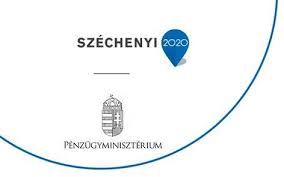 TOP CLLD HELYI FELHÍVÁSA helyi felhívás címe: „Élő város” - Helyi közösségi és kulturális innovatív programok, együttműködések támogatásaA helyi felhívás kódszáma: TOP-7.1.1-16 – H – 102 - 2Magyarország Kormányának felhívása Bonyhád város területén székhellyel vagy telephellyel rendelkező helyi önkormányzat és intézmények, nemzetiségi önkormányzatok, egyházi- civil és nonprofit szervezetek1 részére, a közösségi és kulturális programok kínálatának bővítése érdekében.A Kormány a Partnerségi Megállapodásban célul tűzte ki a társadalmi együttműködés erősítését és a szegénység, valamint hátrányos megkülönböztetés elleni küzdelmet. A cél elérését a Kormány az önkormányzat, az önkormányzat költségvetési szervei, az önkormányzat többségi tulajdonában lévő vállalkozási és nonprofit gazdasági társaságai, Bonyhád közigazgatási területén székhellyel vagy telephellyel rendelkező civil és nonprofit szervezetek, kis- és középvállalkozások együttműködésével tervezi megvalósítani jelen Felhívásban foglalt feltételek mentén.Az együttműködés keretében a Kormány vállalja, hogy:a helyi felhívás feltételeinek megfelelő projekteket a projektre megítélt minimum 500 000 Ft –  maximum 20 000 000 Ft közötti vissza nem térítendő támogatásban részesíti a rendelkezésre álló forrás erejéig;a támogatási előleggel kapcsolatos feltételeknek megfelelő támogatott projekteknek a megítélt támogatás elszámolható költségei legfeljebb 100 %-ának megfelelő, maximum 20 millió Ft összegű támogatási előleget biztosít;A támogatási kérelmet benyújtó szervezetek az együttműködés keretében vállalják2, hogy:projektjük megvalósításával hozzájárulnak a közösségi és kulturális programok kínálatának bővítése céljának eléréséhez;a kapott támogatáson felül önerőből finanszírozzák a projektet.Helyi támogatási kérelmet azok a szervezetek nyújthatnak be, amelyek maradéktalanul megfelelnek a helyi felhívás jogosultsági feltételeinek. Kérjük a helyi támogatási kérelem benyújtása előtt tanulmányozza a részletes jogosultsági feltételeket a 4. fejezetben!A támogatási kérelem benyújtására és megvalósítására számos egyéb feltétel vonatkozhat. Kérjük, tanulmányozza át ezeket a Felhívás további fejezeteiben!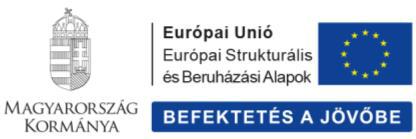 TartalomjegyzékA helyi felhívás elválaszthatatlan része a TOP CLLD Általános Útmutató a Helyi Felhívásokhoz c. dokumentum (a továbbiakban: ÁÚHF), amelynek hatályos verziója megtalálható a HACS honlapján (www.hacs.bonyhad)A helyi felhívás, az ÁÚHF, a Pénzügyi Elszámolási Útmutató és kapcsolódó mellékletei (pénzügyi összesítők), a szakmai mellékletek és a helyi támogatási kérelem adatlap együttesen tartalmazzák a helyi támogatási kérelem elkészítéséhez szükséges összes feltételt.Amennyiben jelen helyi felhívásban foglaltak valamely fejezet tekintetében eltérnek az ÁÚHF-ban vagy a Pénzügyi Elszámolási Útmutatóban megfogalmazott általános előírásoktól, akkor a jelen dokumentumban szabályozottak az irányadók.Felhívjuk a tisztelt támogatást igénylők figyelmét, hogy az ÁÚHF és a Pénzügyi Elszámolási Útmutató esetén az irányító hatóság, a helyi felhívás, a helyi támogatási kérelem adatlap, továbbá ezek dokumentumai esetén a HACS a változtatás jogát fenntartja, ezért kérjük, hogy kövessék figyelemmel a Bonyhádi Helyi Akciócsoport honlapján megjelenő közleményeket!1. A TERVEZETT FEJLESZTÉSEK HÁTTERE1.1.	A felhívás indokoltsága és céljaA felhívás a Terület- és Településfejlesztési Operatív Program 7. prioritásához kapcsolódik, amelynek átfogó célja kísérleti jelleggel, integrált és programalapú fejlesztések megvalósítása városi szinten a helyi közösségek részvételének és tudatosságának fokozása, a helyi társadalmak megújítása, valamint a helyi és közösségi alapú gazdaság fejlesztése érdekében. E cél elérésének a TOP 7. proioritáshoz kapcsolódó eszköze a Helyi Közösségi Fejlesztési Stratégia (HKFS) megvalósítása.A Bonyhádi HKFS átfogó célja a közösségi és kulturális innovatív - programok, együttműködések évenkénti megvalósíthatóságának támogatása. A fejlesztés specifikus célja a lakossági szabadidős lehetőségeinek bővítése, a meglévő értékek ismeretének, megőrzésének, a hagyományok további ápolásának érdekében a színes kulturális programkínálat biztosítása.Jelen felhívás célja, hogy a helyi közösségi és kulturális innovatív programokat, együttműködéseket támogassa az adott évre vonatkozó tervek figyelembe vételével. Kiemelten támogassa a helyi közösségi terek infrastruktúrájának bázisán szervezendő új, innovatív közösségi és kulturális programokat, továbbá, hogy hozzájáruljon, a BONYHÁDI Helyi Akciócsoport „Élő város” - Helyi közösségi és kulturális innovatív programok, együttműködések támogatása ” című Helyi Közösségi Fejlesztési Stratégia 6. fejezetének II. pontjában megfogalmazott célok eléréséhez.Jelen felhívás keretében kizárólag olyan támogatási kérelmek támogathatóak, amelyek megfelelnek a fenti célkitűzésnek.1.2.	A rendelkezésre álló forrásA felhívás meghirdetésekor a támogatásra rendelkezésre álló tervezett keretösszeg 83 333 333.-Ft. Jelen felhívás forrását az Európai Szociális Alap és Magyarország költségvetése társfinanszírozásban biztosítja.A támogatott támogatási kérelmek várható száma: 5 - 55 db. 1.3.	A támogatás háttereJelen felhívást „„Élő város” - Helyi közösségi és kulturális innovatív programok, együttműködések támogatása ”” című Helyi Közösségi Fejlesztési Stratégia keretében a BONYHÁDI HACS hirdeti meg a TOP-7.1.1-16-2017-00102 számú, a HACS és a RFP IH között létrejött Együttműködési Megállapodás alapján.ÜGYFÉLSZOLGÁLATOK ELÉRHETŐSÉGEHa további információkra van szüksége, forduljon bizalommal a Bonyhádi Helyi Akciócsoport ügyfélszolgálatához írásban a clld@bonyhadihacs.hu email címen, vagy a 06 74 500-200 telefonszámon, ahol hétfőtől - péntekig 8-18 óráig fogadják hívását.Személyes ügyfélszolgálat a 7150 Bonyhád, Széchenyi tér 12. szám alatt hétfő, szerda 12.00 – 12.30, és 16.00 – 18.00 között, péntek 13.00 – 17.00 között áll a pályázók rendelkezésére, a beérkezett e-mailekre egy munkanapon belül válaszolKérjük, kövesse figyelemmel a felhívással kapcsolatos közleményeket a Bonyhádi Helyi Akciócsoport honlapján (www.hacs.bonyhad.hu), ahol a HACS ügyfélszolgálat elektronikus elérhetőségeit is megtalálhatja!3. A PROJEKTEKKEL KAPCSOLATOS ELVÁRÁSOKKérjük, hogy a támogatási kérelem összeállítása során vegye figyelembe, hogy a projekteknek meg kell felelniük különösen a következőknek:3.1.	A projekt keretében megvalósítandó tevékenységek3.1.1. Önállóan támogatható tevékenységekA felhívás keretében az alábbi tevékenységek támogathatók önállóan:3.1.1.1 Választható önállóan támogatható tevékenységek A projekt kizárólag a Helyi Fejlesztési Közösségi Stratégia 6. fejezet I. pontjában meghatározott, fejlesztendő területre terjedhet ki, ahol az alábbi tevékenységek megvalósítására pályázhatnakA) Helyi közösségi akciók, tevékenységek, események rendezvények támogatásaA projekt által érintett akcióterület közösségi tevékenységének történeti feltárása és a lakosság számára elérhetővé tétele, elsősorban a közművelődési, muzeális, sport és könyvtári intézmények, valamint a projekt célkitűzései által érintett egyéb intézmények, szervezetek együttműködésével az akcióterületen élő célcsoportok számára az alábbi tevékenységekkel:meglévő, hagyománnyal rendelkező rendezvények, események szervezése;közösségi akciók szervezéseúj, közösségi programok szervezéserendszerességgel megvalósuló, klubszerű és nyílt programok megvalósításaközösségek együttműködését dinamizáló akciók szervezéseB) A HKFS 6. fejezet I. pontjában meghatározott infrastrukturális beruházással érintett célterületeken rendezvények, események, programok, részvételi fórumok elindítása3.1.2. Önállóan nem támogatható tevékenységek:A felhívás keretében az alábbi tevékenységek önállóan nem támogathatóak:3.1.2.1. Kötelezően megvalósítandó, önállóan nem támogatható tevékenységek:Tájékoztatás, nyilvánosság:A tájékoztatás és nyilvánosság biztosítására vonatkozó kötelezettséget az ÁUHF 10. fejezete tartalmazza.Marketing tevékenység:A 3.1.1 pontban meghatározott tevékenységek megvalósításához kapcsolódó, azokat népszerűsítő marketing tevékenység, promóció.3.1.2.2. Választható, önállóan nem támogatható tevékenységek:Projektelőkészítés:Projekt előkészítéssel összefüggő tevékenységek, közbeszerzés lefolytatása.Projektmenedzsment:Projekt megvalósítási szakaszában a projektmenedzsmenti feladatok ellátása.Eszközbeszerzés:A szakmai tevékenységek megvalósításához nélkülözhetetlen, a célcsoport számára tervezett programelemek megvalósításához kapcsolódó kis értékű eszközbeszerzések, a támogatás legfeljebb 20%-ának mértékéig.Közbeszerzés - tudomásunk szerint senki nem lesz érintett!!!3.2. A támogatható tevékenységek állami támogatási szempontú besorolásaA felhívás keretében támogatható tevékenységek a 2014-2020 programozási időszakra rendelt források felhasználására vonatkozó uniós versenyjogi értelemben vett állami támogatási szabályokról szóló 255/2014. (X. 10.) Korm. rendelet alapján közösségi versenyjogi szempontból az alábbi jogcímeken, a következő támogatási kategóriákra vonatkozó előírások alapján valósíthatók meg:A táblázatban nem szereplő további támogatható tevékenységekre a felhívás keretében nyújtott támogatás nem minősül az Európai Unió működéséről szóló szerződés (a továbbiakban: EUMSZ) 107. cikk (1) bekezdés szerinti állami támogatásnak.3.3. Nem támogatható tevékenységekA felhívás keretében a 3.1.1. - 3.1.2. pontokban meghatározott tevékenységeken túlmenően más tevékenység nem támogatható, különös tekintettel az alábbi tevékenységekre:TOP alábbi konstrukciói keretében támogatást nyert fejlesztések:TOP-1.2.1-15 TOP-1.2.1-16 TOP-2.1.1-15 TOP-2.1.1-16 TOP-2.1.2-15 TOP-2.1.2-16 TOP-4.3.1-15 TOP-4.3.1-16 TOP-5.2.1-15 TOP-5.2.1-16 TOP-5.3.1-16 TOP-5.3.2-17egyes ágazati operatív programok által a közösség és kultúra, valamint a turisztika területén támogatott fejlesztések;szociális szolgáltatás fejlesztése;egészségügyi szolgáltatás fejlesztése;rendezvény esetén nem vehető igénybe támogatáskizárólag egy adott gazdasági társaság érdekeinek és termékeinek bemutatását célzó (termékbemutató), kivételt képez a helyi termékek népszerűsítését szolgáló rendezvény, valamintpolitikai célú rendezvényekre.3.4. A projekt műszaki, szakmai tartalmával és a megvalósítással kapcsolatos elvárások3.4.1. Műszaki, szakmai tartalommal kapcsolatos elvárások3.4.1.1 Műszaki és szakmai elvárásokA projekt műszaki, szakmai tartalmának meghatározásához az alábbi elvárások figyelembe vétele szükséges:9A fejlesztési során min. 1 támogatható tevékenységet kell megvalósítani, az alábbiak szerint: A) főtevékenységből minimum 1 tevékenység vagy B) főtevékenység.10 millió Ft-ot elérő és meghaladó támogatási igény esetén Szakmai terv (szakmai melléklet sablon alapján maximum 10 oldal terjedelemben)A projektnek részletesen kidolgozottnak kell lennie, a támogatási kérelem pontjait tartalmilag alátámasztottan ki kell tölteni.A támogatást igénylő köteles eleget tenni a 2014-2020 programozási időszakban az egyes európai uniós alapokból származó támogatások felhasználásának rendjéről szóló 272/2014. (XI. 05.) Kormányrendeletben (továbbiakban 272/2014 korm. rendelet) foglaltaknak.A projektnek meg kell felelnie a felhívás mellékleteiben, illetve az ÁÚHF című dokumentumban foglalt egyéb feltételeknek.A projektnek összhangban kell lennie az 1.1 pontban lefektetett célkitűzésekkel.A támogatást igénylő szervezet a tervezett tevékenységek megvalósításába az akcióterületen működő, és a tervezett tevékenységi körhöz kapcsolódó feladatot ellátó közszféra-, civil-, vagy vállalkozói szektor tagja(i)t bevonhatja a megvalósításba. A támogatást igénylő szervezetnek és az együttműködő partner(ek)nek együttműködési megállapodásban kell rögzíteni az együttműködés területeit és az együttműködés formáját. Az együttműködő partner támogatásban nem részesül.Rendezvények támogatásának szakmai követelményei:A kedvezményezett köteles a rendezvény témájáról, helyszínéről és időpontjáról szóló meghívót és a meghirdetés dokumentációját a rendezvény megvalósítási időpontját megelőző tizenötödik napig a Bonyhád HACS-hoz megküldeni, aki köteles a honlapján történő közzétételéről gondoskodni.Az e tevékenység keretében támogatható rendezvény költségei között kizárólag azon szolgáltatások költségei számolhatók el, amelyeknek igénybevételére a rendezvény látogatói felé külön díjat a szolgáltatást nyújtó nem számolt fel.A rendezvény meghirdetésének dokumentációját, valamint a rendezvény helyszínét, időpontját, célcsoportját, eredményeit bemutató emlékeztetőt és legalább tíz darab, a rendezvény főbb programjait és a rendezvényen elhelyezett arculati elemeket bemutató dátumozott fotót a rendezvény időpontját követően legkésőbb az első olyan kifizetési kérelemmel egyidejűleg be kell nyújtani, amelyben a rendezvénnyel kapcsolatos tétel is elszámolásra kerül.Amennyiben a kedvezményezett nem tesz eleget a dokumentációs kötelezettségének, a kifizetési kérelemnek a rendezvényhez tartozó tételei elutasításra kerülnek.Eszközbeszerzéssel kapcsolatos elvárások:A beszerezni kívánt eszközöknek meg kell felelnie a vonatkozó európai irányelveknek, szabványoknak, illetve az azokat harmonizáló magyar jogszabályoknak, szabványoknak, környezetvédelmi előírásoknak;A projektben beszerzett eszközöket, technológiai berendezéseket az érintett eszközök, berendezések kereskedelmi forgalmával üzletszerűen foglalkozó, kereskedőnek, vagy gyártónak minősülő szállítótól kell vásárolni, a piacon szokványos jótállási és/vagy szavatossági feltételek biztosítása mellett.Használt eszköz beszerzésekor a 272/2014-es kormányrendelet 5. sz. melléklet, 3.3.10 pontja szerint kell eljárni.Számszerűsített szakmai elvárásokA projekt fizikai befejezésének időpontjára az alábbi számszerűsített műszaki szakmai eredményt kell elérni:A megvalósításra kerülő – önállóan támogatható tevékenységekhez – kapcsolódó szakmai elvárások:Felhívjuk a figyelmet, hogy a műszaki, szakmai tartalom csökkenése esetén – a csökkenés mértékétől függetlenül – az elszámolható költség és a támogatás összege arányosan csökkentésre kerül az érintett tulajdonságtól vagy képességtől való elmaradás arányában!3.4.1.2. Esélyegyenlőség és környezetvédelmi szempontok érvényesítésével kapcsolatos elvárásokA horizontális cél megvalósítása, valamint a megvalósítás eredményességének nyomon követése érdekében végzett tevékenység következtében felmerült költség elszámolható. A kiemelt célok és a környezetvédelmi, esélyegyenlőségi és a nők és férfiak egyenlőségét biztosító követelmények részletes ismertetése megtalálható az ÁÚHF 12. fejezetében. - 66. oldalA projekt tervezése és megvalósítása során kérjük, vegye figyelembe, hogy a projektben létrehozott eredményeknek meg kell felelniük az alábbi elvárásoknak is:Az európai uniós forrásból támogatott projektek kedvezményezettje köteles a projektre vonatkozó környezetvédelmi és esélyegyenlőségi jogszabályokat betartani, a projekt által érintett területen a védett természeti és kulturális értékeket megőrizni, a fennálló vagy a beruházás során keletkezett környezeti kárt és az esélyegyenlőség szempontjából jogszabályba ütköző nem-megfelelőséget legkésőbb a projekt megvalósítása során megszüntetni.A fejlesztéshez kapcsolódó nyilvános eseményeken, kommunikációjában és viselkedésében a támogatást igénylő esélytudatosságot fejez ki: nem közvetít szegregációt, csökkenti a csoportokra vonatkozó meglévő előítéleteket.Ha a támogatást igénylő települési önkormányzat, az igénylőnek igazolnia kell a helyi esélyegyenlőségi program meglétét az egyenlő bánásmódról és az esélyegyenlőség előmozdításáról szóló 2003. évi CXXV. törvény 31. § (6) bekezdésének megfelelően.Ha a támogatást igénylő ötven főnél több személyt foglalkoztató költségvetési szerv, vagy többségi állami tulajdonban álló jogi személy, az igénylőnek igazolnia kell az esélyegyenlőségi terv meglétét az egyenlő bánásmódról és az esélyegyenlőség előmozdításáról szóló 2003. évi CXXV. törvény 63. §-nak megfelelően.Az esélyegyenlőségi célcsoportot vagy annak képviselőit bevonja a projekt tervezésébe, végrehajtásába.Az előírt esélyegyenlőségi intézkedések eredményét a beszámolókban rendszeresen be kell mutatni.3.4.1.3. Egyéb elvárásokA 300 millió Ft teljes elszámolható költség alatti projektek esetén nem kötelező a költség-haszon elemzés elvégzése, elegendő a projekt pénzügyi fenntarthatóságának bemutatása a megalapozó dokumentumban.3.4.2. Mérföldkövek tervezésével kapcsolatos elvárásokA projekt megvalósítása során legalább 2 mérföldkövet szükséges tervezni, legfeljebb 4 mérföldkő tervezhető. Az utolsó mérföldkövet a projekt fizikai befejezésének várható időpontjára szükséges megtervezni.Az egyes mérföldkövekkel kapcsolatos elvárások a következők:Projekt előkészítéseA megvalósítás első mérföldköve a projekt előkészítési dokumentáció teljes körű teljesítése, amely igény szerint több mérföldkőre bontható. Benyújtandó dokumentumok: teljesítés igazolásokKözbeszerzés lefolytatása (amennyiben releváns)Benyújtandó dokumentumok: közbeszerzési eljárás dokumentációja.MegvalósításA szakmai megvalósítás során minimum 6 havonta betervezett mérföldkövekkel szükséges jelenteni az előrehaladást.Benyújtandó dokumentumok: fotódokumentáció, teljesítés igazolások, egyéb releváns dokumentumok (pl.jelenléti ív, szakmai beszámoló, kifizetést igazoló bankkivonatok stb.).Projektzárás (utolsó mérföldkő)A teljes projekt fizikai befejezését is szükséges önálló mérföldkőként betervezni.Benyújtandó dokumentumok: fotódokumentáció, teljesítés igazolások, egyéb projektzárást igazoló dokumentumok (pl. jelenléti ív, szakmai beszámoló, kifizetést igazoló bankkivonatok, stb.).A mérföldkövek dátumának tervezése során kérjük, vegye figyelembe, hogy a 272/2014. (XI.5.) Korm. rendelet 90. §-a alapján az irányító hatóság jogosult a támogatói okirattól elállni, vagy a szerződés felbontását kezdeményezni, haa támogatói okirat megkötésétől számított tizenkét hónapon belül a támogatott tevékenység nem kezdődik meg és a megvalósítás érdekében harmadik féltől megvásárolandó szolgáltatásokat, árukat, építési munkákat legalább azok tervezett összértékének 50%-át elérő mértékben - esetleges közbeszerzési kötelezettségének teljesítése mellett - nem rendeli meg, vagy az erre irányuló szerződést harmadik féllel nem köti meg, vagya támogatói okirat megkötésétől számított tizenkét hónapon belül a támogatás igénybevételét a kedvezményezett érdekkörében felmerült okból nem kezdeményezi, kifizetési igénylés benyújtásával a megítélt támogatás legalább 10%-ának felhasználását nem igazolja és késedelmét ezen idő alatt írásban sem menti ki.Az egyes mérföldkövek közötti idő nem haladhatja meg a 6 hónapot.A kedvezményezett a támogatói okiratban foglalt ütemezés szerinti mérföldkövek elérését követő tizenöt napon belül köteles időközi kifizetési igénylésben beszámolni a projekt keretében felmerült és elszámolni kívánt költségekről, a projekt pénzügyi előrehaladásáról, valamint a kifizetési igénylés részeként benyújtott szakmai beszámoló keretében a műszaki-szakmai előrehaladásának bemutatásával a projekt eredményességéről, valamint hatékonyságáról.3.4.3. A projekt szakmai megvalósítása során a közbeszerzési kötelezettségre vonatkozó elvárásokFelhívjuk a figyelmet a projekt keretében megvalósítandó beszerzések tekintetében esetlegesen fennálló közbeszerzési kötelezettségre. Az irányadó jogszabályban meghatározott kötelezettségek megállapítása és betartása a támogatást igénylő, illetve a kedvezményezett feladata.A közbeszerzési kötelezettségre vonatkozó részletes tájékoztatás az ÁÚHF 9. fejezetében található.3.4.4. A projekt szakmai megvalósításával kapcsolatos egyéb elvárásokJelen felhívás esetében nem releváns.3.5.	A projektvégrehajtás időtartama3.5.1. A projekt megkezdéseTámogatás a helyi támogatási kérelem benyújtását megelőzően megkezdett projekthez is igényelhető. Megkezdett projekt abban az esetben részesülhet támogatásban, ha a következő feltételeknek együttesen megfelel:támogatási igény benyújtásakor nem minősül fizikailag befejezettnek,nem helyi infrastruktúrára, valamint sportlétesítményekre és multifunkcionális szabadidős létesítményekre irányuló beruházási, támogatási kategória szerint igényel támogatást.A felhívás 3.2. pontja szerinti uniós állami támogatási kategóriával támogatott tevékenységhez kapcsolódóan a támogatási kérelem benyújtását megelőzően a projekt előkészítésével kapcsolatban felmerült költségek – figyelemmel az uniós állami támogatási szabályokra – kizárólag a csekély összegű (de minimis) támogatás keretében számolhatók el.A támogatott projekt megkezdettségére vonatkozó részletes szabályozást az ÁÚHF 8. fejezetének 6.1.alpontja tartalmazza.Ha a támogatást igénylő a támogatási döntés kézhezvételét megelőzően közbeszerzési eljárást folytat le, köteles a 2014-2020 programozási időszakban az egyes európai uniós alapokból származó támogatások felhasználásának rendjéről szóló 272/2014. (XI.5.) Korm. rendelet XVI. fejezetének rendelkezései szerint eljárni.3.5.2. A projekt végrehajtására rendelkezésre álló időtartamA projekt fizikai befejezésére a projekt megkezdését, vagy amennyiben a projekt a támogatói okirat hatályba lépéséig nem kezdődött meg, a támogatói okirat hatályba lépését követően legfeljebb 24 hónap áll rendelkezésre.A projekt fizikailag befejezett, amennyiben a projekt keretében támogatott valamennyi tevékenység a támogatói okiratban meghatározottak szerint, a helyi felhívásban meghatározott feltételek mellett teljesült. A projekt fizikai befejezés napjának a projekt utolsó támogatott tevékenysége fizikai teljesítésének a napja minősül.A támogatott tevékenységtípusok fizikai teljesítettségére vonatkozó részletes szabályozást az ÁÚHF 8.fejezetének 6.2. alpontja tartalmazza.A támogatást igénylő projekttel kapcsolatos pénzügyi elszámolása (záró kifizetési igénylés) benyújtásának végső határideje a támogatói okiratban rögzített dátum.A záró kifizetési igénylés benyújtásának határideje az utolsó mérföldkő elérését követően: 60 nap.Állami támogatás típusú előleg esetén legkésőbb az előlegfolyósítást követő három éven belül a nyújtott támogatással el kell számolni.3.6. Projektekkel kapcsolatos egyéb elvárások3.6.1. A projekt területi korlátozásaTámogatás kizárólag a Bonyhádi HACS, IH által elfogadott HKFS-ében rögzített földrajzi területet (akcióterület) magába foglaló településen székhellyel vagy telephellyel rendelkező szervezet által, az akcióterületen élő célcsoportok számára megvalósított fejlesztésekhez vehető igénybe.3.6.2. A fejlesztéssel érintett ingatlanra vonatkozó feltételekJelen felhívás esetében nem releváns.3.7. Indikátorok, adatszolgáltatás3.7.1. IndikátorokJelen helyi felhívás keretében az TOP-ban és a Bonyhádi HACS IH által elfogadott HKFS-ében foglaltaknak megfelelően a kedvezményezett az alábbi indikátorról köteles adatot szolgáltatni és projektszintű célértéket teljesíteni:Felhívjuk a figyelmet, hogy a 2014-2020 programozási időszakban az egyes európai uniós alapokból származó támogatások felhasználásának rendjéről szóló 272/2014. (XI.5.) Korm. rendelet 88. §-a alapján a kedvezményezett kizárólag a támogatás arányos csökkentése mellett jogosult csökkenteni az indikátor célértéket a támogatói okiratban.Amennyiben egy indikátor nem éri el a projektre a támogatói okiratban/ meghatározott érték 75%-át, a támogatás csökkentésre kerül, illetve a kedvezményezett - a vis maior esetét kivéve - a támogatás arányos részét, a rendeletben meghatározottak szerint köteles visszafizetni. A Kormányrendelet 88. § (1)-(4) szerinti szankció nem alkalmazandó szakpolitikai mutatók és az OP-eredmény-indikátorok esetében.A releváns TOP indikátorvállalások csak akkor fogadhatóak el, amennyiben azok az indikátorok számításához használandó, az irányító hatóság által meghatározott kötelező módszertan alapján kerültekmeghatározásra.	Az	indikátor	adatlapok	az	alábbi	linkről	érhetők	el:https://www.palyazat.gov.hu/node/57573Amely indikátor esetében az oszlopban érték került rögzítésre, azt támogatási kérelmenként az elvárt kötelező minimális vállalás értéke.Felhívjuk a figyelmet, hogy amennyiben az indikátor egyben a felhívás 3.4. fejezete szerinti műszaki, szakmai tartalom részét képezi, a támogatói okiratban szereplő tervérték csökkenése esetén a műszaki, szakmai tartalom csökkenésére vonatkozó, a 272/2014. (XI.5.) Korm. rendelet 1. mellékletének 65.4 pont c) alpontjában részletezett szabályozást alkalmazzuk.3.7.2. Szakpolitikai mutatókJelen felhívás esetében nem releváns.3.7.3. Egyéni szintű adatgyűjtés ESZA forrásból megvalósuló felhívások eseténA HKFS megvalósítása keretében a támogatást igénylőnek a projekt keretében az Európai Szociális Alapról szóló 1304/2013/EU Rendelet 1. sz. mellékletében foglalt közös kimeneti és eredménymutatók előállítása érdekében a rendeletben meghatározottak szerint adatot kell szolgáltatnia a bevont célcsoport tagjairól. Az adatgyűjtési kötelezettség a program azon résztvevőire vonatkozóan áll fenn, akiknek közvetlenül kedvez a beavatkozás, azonosíthatók, jellemzőik lekérdezhetők, és akik számára egyedi kiadások különíthetők el.Az adatgyűjtés keretében a résztvevőkkel a projektbe való belépéskor, valamint a projektből való kilépéskor kérdőívet kell szükséges kitöltetni, majd a megadott adatokat az EPTK felületen kell a kedvezményezettnek, illetve megbízottjának rögzíteni. A kedvezményezett ezzel kapcsolatos teendőit és felelősségét az adatfeldolgozási szerződés rögzíti, amelyet az Irányító Hatóság a támogatói okirattal egyidejűleg köt meg a kedvezményezettel. Az adatfeldolgozási szerződés és a kérdőívek megtekinthetőek a https://www.palyazat.gov.hu/doc/4404 oldalon.3.8  Fenntartási kötelezettségJelen felhívás esetében nem releváns3.9.	Biztosítékok köreA biztosítéknyújtási kötelezettségre vonatkozó részletes szabályozást az ÁÚHF 6. pontja tartalmazza.3.10  ÖnerőA támogatást igénylőnek legalább a projekt összköltségének az igényelt támogatási összeggel csökkentett részét kitevő önerővel kell rendelkeznie. Az önerő saját forrásból és az államháztartás alrendszereiből származó egyéb támogatásból állhat.Saját forrásnak a kedvezményezett által a projekthez igénybevett állami támogatást, valamint az Európai Unió intézményei, ügynökségei, közös vállalkozásai vagy más szervei által központilag kezelt, a tagállam ellenőrzése alá sem közvetlenül, sem közvetve nem tartozó uniós finanszírozást nem tartalmazó forrás minősül.Az önerő rendelkezésre állását a helyi támogatási kérelem benyújtásakor a támogatást igénylőnek nyilatkozattal (helyi önkormányzatok, önkormányzati társulások esetén a támogatást igénylői nyilatkozaton felül képviselő-testületi, társulási tanácsi határozattal, vagy a képviselő-testület költségvetési rendeletbefoglalt, a tartalék feletti rendelkezési jogot átruházó felhatalmazása alapján a polgármester nyilatkozatával, költségvetési szervek esetén pedig a támogatást igénylői nyilatkozaton felül az irányító szerv vezetőjének nyilatkozatával a saját forrás biztosításáról), míg legkésőbb az első kifizetési igénylés benyújtásakor (ideértve az előlegigénylését is) az ÁÚHF 8. fejezetének 5.alpontjában meghatározott módon és formában kell igazolnia.4. A	HELYI TÁMOGATÁSI KÉRELMEK BENYÚJTÁSÁNAK FELTÉTELEI4.1. Támogatást igénylők köreJelen felhívásra támogatási kérelmet Bonyhád város területén székhellyel vagy telephellyel rendelkező alábbi szervezetek nyújthatnak be:321 Helyi önkormányzat 322 Helyi önkormányzati költségvetési szerv 371 Helyi nemzetiségi önkormányzat 572 Nonprofit korlátolt felelősségű társaság 528 Nemzetiségi egyesület 529 Egyéb egyesület 551 Bevett egyház 561 Közalapítvány 569 Egyéb alapítvány valamint a fentiek konzorciumaJelen felhívás keretében a támogatási kérelem benyújtására konzorciumi formában is lehetőség van.A konzorciumra vonatkozó elvárások: Önállóan és konzorciumi partnerként is nyújthatnak be támogatási kérelmet:321 Helyi önkormányzat 322 Helyi önkormányzati költségvetési szerv 371 Helyi nemzetiségi önkormányzat 528 Nemzetiségi egyesület 529 Egyéb egyesület 551 Bevett egyház 561 Közalapítvány 569 Egyéb alapítvány 572 Nonprofit korlátolt felelősségű társaság4.2.	Támogatásban nem részesíthetők köreAz ÁÚHF-ben szereplő Kizáró okok listáján túl, az alábbi szempontok szerint nem nyújtható támogatás azon támogatást igénylő részére:azon szervezet részére, amely az Európai Bizottság európai uniós versenyjogi értelemben vett állami támogatás visszafizetésére kötelező Magyarországnak címzett határozatának nem tett eleget;olyan feltétellel, amely az európai uniós jog megsértését eredményezi.Az ÁÚHF „Kizáró okok listája” c. részben felsoroltakon túl, az alábbi szempontok szerint nem ítélhető meg támogatás azon támogatási kérelemre:amely nem illeszkedik a vonatkozó HKFS-hez;amelynek tartalma a Felhívásban megfogalmazott célokkal nincs összhangban;amelyben a meghatározott tevékenységek (építési, beruházási, fejlesztési elemek) legkésőbb az első beruházási elemre vonatkozó támogatási igény benyújtásáig nem illeszkednek az érintett település hatályos településrendezési eszközeihez.Amely azon tevékenység megvalósítására irányul, amely korábban az államháztartás alrendszereiből, vagy a Strukturális Alapokból a támogatási kérelemben tervezett tevékenység megvalósítására vonatkozóan támogatásban részesült és annak kötelező fenntartási időszaka még nem járt le. Ez alól kivételt képez, ha a jelen Felhívásra benyújtandó fejlesztési igény a korábban fejlesztett tevékenység minőségi fejlesztésére irányul a korábbi projekt eredményeinek fenntartásával. A korábbi konstrukciók bemutatását és a jelen fejlesztéstől való lehatárolását a megalapozó dokumentumban vagy a projekt adatlapon szükséges bemutatni.A csekély összegű támogatás kategória alkalmazása esetén:a halászati és akvakultúra-termékek piacának közös szervezéséről, az 1184/2006/EK és az 1224/2009/EK tanácsi rendelet módosításáról, valamint a 104/2000/EK tanácsi rendelet hatályon kívül helyezéséről szóló, 2013. december 11-i 1379/2013/EU európai parlamenti és tanácsi rendeletben meghatározott akvakultúra-termékek termeléséhez, feldolgozásához és értékesítéséhez nyújtott támogatás,elsődleges mezőgazdasági termeléshez nyújtott támogatás,azon támogatást igénylő részére, amely azt mezőgazdasági termékek feldolgozásához vagy forgalmazásához használja fel, amennyibena támogatás összege az elsődleges termelőktől beszerzett vagy érintett vállalkozások által forgalmazott ilyen termékek ára vagy mennyisége alapján kerül rögzítésre, vagya támogatás az elsődleges termelőknek történő teljes vagy részleges továbbítástól függ,exporttal kapcsolatos tevékenységhez, ha az az exportált mennyiségekhez, értékesítési hálózat kialakításához és működtetéséhez vagy az exporttevékenységgel összefüggésben felmerülő egyéb folyó kiadásokhoz közvetlenül kapcsolódik,ha azt import áru helyett hazai áru használatától teszik függővé,f) olyan feltétellel, amely az európai uniós jog megsértését eredményezi,g) a közúti kereskedelmi árufuvarozást ellenszolgáltatás fejében történő végző vállalkozások számára nyújtott támogatás teherszállító járművek megvásárlására.Hitel vagy kezességvállalás formájában nyújtott támogatás esetén nem lehet kedvezményezett az a vállalkozás, amelyet kollektív fizetésképtelenségi eljárás alá vontak vagy hitelezői kérelemre kollektív fizetésképtelenségi eljárás alá lenne vonható, valamint az a nagyvállalkozás, amely B-hitelminősítésnek megfelelő helyzetnél rosszabb helyzetben van.4.3. A támogatási kérelem benyújtásának határideje és módjaA 272/2014. (XI.5.) Korm. rendelet 72/A § (2) pontja alapján a támogatást igénylő a támogatást a helyi támogatási kérelmének a HACS-hoz történő benyújtásával igényelheti. A helyi támogatási kérelmek benyújtásának határidejét és módját jelen felhívás 4.3.1. fejezete tartalmazza.A 272/2014. (XI.5.) Korm. rendelet 72/B § (1) a) pontja alapján a támogatást igénylő a HACS támogatásra irányuló döntési javaslatának közlésétől számított harminc napon belül támogatási kérelmét az IrányítóHatóság által előírt egységes informatikai rendszerben rögzíti jogosultsági ellenőrzés (végső ellenőrzés) céljából. A támogatási kérelmek benyújtásának rendjét jelen felhívás 4.3.2. fejezete tartalmazza.4.3.1. A helyi támogatási kérelem HACS-hoz történő benyújtásának határideje és módjaJelen helyi felhívás keretében a helyi támogatási kérelmek benyújtására 2019. év 04. hó 30. naptól 2019.év 06. hó 14. napig van lehetőség.Ezen időszak alatt az alábbi értékelési határnapokig benyújtásra került helyi támogatási kérelmek kerülnek együttesen elbírálásra:2019. év 05. hó 15. nap2019. év 06. hó 14. napA helyi támogatási kérelmet 1 elektronikus adathordozón (doc, xls, pdf-fájl formátumban, kizárólag CD/DVD lemezen), valamint az aláírásokkal ellátott dokumentumokat (helyi támogatási kérelem adatlap, nyilatkozatok) 1 eredeti papír alapú példányban nyújtja be, zárt csomagolásban postai küldeményként, vagy személyesen a Bonyhádi Helyi Akciócsoport alábbi címére 7150 Bonyhád, Széchenyi tér 12.4.3.2. A támogatási kérelmek IH-hoz történő benyújtása végső ellenőrzésreFelhívjuk a figyelmet, hogy a HACS által támogatásra javasolt helyi támogatási kérelmek irányító hatósághoz történő benyújtása elektronikus kitöltő programon keresztül történik.A támogatási kérelmet a HACS támogatásra irányuló döntési javaslatának közlésétől számított 30 napon belül kell feltölteni.Az elektronikus kitöltő programon keresztül benyújtandó támogatási kérelem és a HBB által bírált helyi támogatási kérelem azonos pontjaihoz kifejtett tartalom nem térhet el. A két kérelem azonosságát az Irányító Hatóság a végső ellenőrzés keretében ellenőrzi. Amennyiben az azonosság nem áll fenn, a támogatási kérelem az IH által elutasításra kerül.A kitöltő programban véglegesített támogatási kérelemhez a helyi felhívás 6. pontjában leírt módon kell csatolni a kérelem elektronikus benyújtását hitelesítő, cégszerűen aláírt nyilatkozatot is! Az elektronikus kérelem benyújtása során generálódó nyilatkozat papír alapú példányát – ha azt nem minősített elektronikus aláírással4 látták el - postai úton is be kell nyújtani az elektronikus benyújtást követően legkésőbb az elektronikus benyújtást követő 3 napon belül zárt csomagolásban, postai ajánlott küldeményként vagy expressz postai szolgáltatás5/futárposta-szolgáltatás6 (garantált kézbesítési idejű belföldi postai szolgáltatás) igénybevételével a következő címre:Minősített elektronikus aláírás: olyan - fokozott biztonságú - elektronikus aláírás, amelyet az aláíró biztonságos aláírás-létrehozó eszközzel hozott létre, és amelynek hitelesítése céljából minősített tanúsítványt bocsátottak ki.A postai szolgáltatásokról szóló 2012. évi CLIX. törvény (a továbbiakban Posta tv.) 2. § 9. pontjában foglaltak szerint expressz postai szolgáltatás: az az időgarantált szolgáltatás, melynek keretében a postai szolgáltató arra vállal kötelezettséget, hogy a postai küldeményt belföldön legkésőbb a felvételt követő munkanapon, Európai Unió tagállamaiba címzett küldemény esetében legkésőbb a felvételt követő harmadik munkanapon, egyéb nemzetközi viszonylatú küldemény esetében legkésőbb a felvételt követő ötödik munkanapon kézbesíti, és emellett az alábbi a)-f) pontban foglalt többletszolgáltatások közül legalább egyet teljesít:nyomon követhető kezelés;utánvétel;tértivevény;értéknyilvánítás.kizárólag a küldemény címzettjeként megjelölt személy kezéhez történő kézbesítés;a küldeménynek a feladó lakóhelyén, tartózkodási helyén, székhelyén, telephelyén vagy fióktelepén történő felvétele.6A Posta tv. 2. § 15. pontjában foglaltak szerint futárposta-szolgáltatás: olyan - a küldemény felvételétől számított legfeljebb 24 órán belül teljesítendő - időgarantált postai szolgáltatás, amelynek keretében a postai szolgáltató arra vállal kötelezettséget, hogy a postai küldemény felvételét végző személy a postai küldeményt a kézbesítés megkísérléséig megszakítás nélkül személyes felügyelete alatt tartja oly módon, hogy a feladó ez alatt bármely időpontban rendelkezhessen a postai küldemény címzettjének vagy címének a megváltoztatásáról, és sikertelen személyes kézbesítés esetén megtehesse a szükséges intézkedéseket. Felhívjuk figyelmét, hogy amennyiben postafiók címre kell beküldeni a támogatási kérelmet, akkor futárpostai szolgáltatás – a Posta törvény rendelkezései alapján - nem vehető igénybe.Kérjük, hogy a küldeményen jól láthatóan tüntesse fel a felhívás kódszámát, a támogatást igénylő nevét és címét!4.4 Kiválasztási eljárásrend és kiválasztási kritériumokJelen helyi felhívás keretében támogatásban részesülhetnek azon projektek, amelyek megfelelnek a vonatkozó jogszabályi feltételeknek, a helyi felhívásban és mellékleteiben foglalt kritériumoknak, valamint a jelen fejezetben felsorolt kiválasztási kritériumoknak.4.4.1.	A HACS-hoz benyújtott helyi támogatási kérelmek kiválasztásának eljárásrendjeA helyi felhívásra beérkező helyi támogatási kérelmek a 272/2014. (XI.5.) Korm. rendelet alapján közösségvezérelt helyi fejlesztés kiválasztási eljárásrend alapján kerülnek kiválasztásra.A helyi támogatási kérelmek elbírálása szakaszos.A Helyi Bíráló Bizottság (a továbbiakban: HBB) a kérelemre vonatkozó támogató vagy elutasító javaslatot a kérelmek – jelen felhívásban előírt értékelési szempontoknak való megfelelés szerinti – sorrendje alapján tesz.Az eljárás során a 272/2014. (XI.5.) Korm. rendelet szabályai szerint lehetőség van hiánypótlásra.Az eljárás során a 272/2014. (XI.5) Korm. rendelet szabályai szerint lehetőség van szóbeli egyeztetésre.Az eljárás során a 272/2014. (XI.5) Korm. rendelet szabályai szerint lehetőség van tisztázó kérdések feltételére.A HACS a helyi támogatási kérelmekről való döntés megalapozására Helyi Bíráló Bizottságot hív össze.Az eljárásrendre vonatkozó további információk az ÁÚHF 3. fejezetében (A támogatási kérelmek benyújtásának és elbírálásának módja) találhatóak.4.4.2. A helyi támogatási kérelmek HACS által ellenőrzendő kiválasztási kritériumaiHACS által a helyi támogatási kérelem vonatkozásában ellenőrzendő nem hiánypótoltatható jogosultsági kritériumoka helyi támogatási kérelem benyújtása a helyi felhívás 4.3 pontjában megjelölt határidőn belül történt;a támogatást igénylő a jelen helyi felhívásban meghatározott lehetséges támogatást igénylő körbe tartozik;a benyújtott helyi támogatási kérelem példányszáma megfelel a helyi felhívás 4.3. pontjában megadott példányszámnak;a helyi támogatási kérelmet a megadott formanyomtatványon, magyar nyelven nyújtották be.Amennyiben a fenti nem hiánypótoltatható jogosultsági kritériumoknak a helyi támogatási kérelem nem felel meg, akkor hiánypótlási felhívás nélkül elutasításra kerül.HACS által a helyi támogatási kérelem vonatkozásában ellenőrzendő hiánypótoltatható jogosultsági szempontoka benyújtott helyi támogatási kérelem formanyomtatványának minden pontját jelen helyi felhívás, valamint az ÁÚHF–ben megadott szempontok szerint hiánytalanul kitöltötték;a hiánypótolható, kötelezően csatolandó mellékletek benyújtásra kerültek;a helyi támogatási kérelem és a támogatást igénylő nem tartozik a jelen helyi felhívás 4.2. Támogatásban nem részesíthetők köre fejezetben foglaltak közé;az aláírások hitelessége;a megvalósulás helye szerinti jogosultság;a fejlesztés összköltsége és a támogatás mértéke megfelel a jelen felhívásban szereplő feltételeknek;a fejlesztés megvalósításának időtartama a felhívásban megadott időintervallum maximumán belül van;a jelen felhívásban rögzített minimálisan kötelező elvárásainak, szakmai feltételeinek teljesülése minimálisan elvárt indikátor(ok) vagy számszerűsített szakmai elvárások vállalása, és amennyiben releváns Helyi Esélyegyenlőségi Program rendelkezésre állása;a helyi támogatási kérelem tárgyát képező fejlesztésre a támogatást igénylő más forrásból nem igényelt támogatást;a támogatást igénylő által a CLLD keretében elnyerhető támogatás aránya nem haladja meg a HKFS-ben rendelkezésre álló fejlesztési keret 40%-át;a papír alapon és elektronikusan benyújtott dokumentumok azonosak;együttműködési szándéknyilatkozat (amennyiben releváns).Amennyiben a fenti hiánypótoltatható jogosultsági kritériumoknak a helyi támogatási kérelem nem felel meg, és ha az adott jogosultsági kritérium, vagy az adott jogosultsági szempontot igazoló dokumentum hiánya vagy hibája hiánypótlás keretében pótoltatható, akkor a HACS egyszeri alkalommal hiánypótlásra szólít fel.Tartalmi értékelési szempontokAbban az esetben, ha az alábbi projektértékelési előfeltételnek nem felel meg, a támogatási kérelem az értékelés során elutasításra kerül nulla pontszámmal.Kiválasztási szempontokInnováció: új termék vagy szolgáltatás jön létre; új módszer alkalmazása, amely lehetővé teszi a különböző erőforrások kombinációját, ami a belső potenciálok jobb kihasználását eredményezi; hagyományosan elkülönülten működő ágazatok kombinációja, összekapcsolása; a helyi szereplők szokatlan kombinációjának bevonása a döntéshozásba, a projektek megvalósításába, a részvétel megszervezésének eredeti módja.Nem támogathatók azok a helyi támogatási kérelmek, amelyek esetében a szempontrendszer alapján a kérelemre adott összpontszám nem éri el a minimális 18 pontot. A 18 pont elérése nem jelenti automatikusan a támogatás megítélését!Továbbá nem támogathatók azok a helyi támogatási kérelmek sem, amelyek esetében az 1; 2 szempontokra adott pontszám 0, vagy összegük nem éri el a 3 pontot. Valamint nem támogathatók azok a helyi támogatási kérelmek sem, amelyek esetében a költséghatékonysági szempontra adott pontszám 0.4.4.3. A támogatási kérelmek IH általi végső ellenőrzésének kritériumaiAz IH által az elektronikusan benyújtott támogatási kérelem vonatkozásában ellenőrzendő nem hiánypótoltatható jogosultsági kritériumok:a támogatást igénylő által benyújtott nyilatkozat elektronikus és – elektronikus aláírás használatának kivételével – papír alapú példánya hiánytalan, hibátlan és határidőben benyújtásra került;a támogatást igénylő átlátható szervezetnek minősül az államháztartásról szóló 2011. évi CXCV. törvény (a továbbiakban: Áht.) 1. § 4.pontja és 50. § (1) bekezdés c) pontja szerint;a TOP 7. prioritás célkitűzéseihez való igazodás;a támogatást igénylők támogatási rendszer szempontjából való megfelelősége: felszámolás/végelszámolás/adósságrendezés mentes, köztartozás mentes, átlátható;az ÁÚHF-ben rögzített kizáró okok esetleges fennállása.Amennyiben a fenti nem hiánypótoltatható jogosultsági kritériumoknak az IH-nak elektronikusan benyújtott támogatási kérelem nem felel meg, akkor hiánypótlási felhívás nélkül elutasításra kerül.Az IH által az elektronikusan benyújtott támogatási kérelem vonatkozásában ellenőrzendő hiánypótoltatható jogosultsági kritériumok:a HBB által bírált helyi támogatási kérelem és a támogatást igénylő által a központi informatikai rendszerbe feltöltött támogatási kérelem tartalmi elemeinek azonossága;a HACS által elvégzett költséghatékonyság vizsgálat módjának helytállósága.Amennyiben a fenti hiánypótoltatható jogosultsági kritériumoknak az IH-nak elektronikusan benyújtott támogatási kérelem nem felel meg, és ha az adott jogosultsági kritérium, vagy az adott jogosultsági szempontot igazoló dokumentum hiánya vagy hibája hiánypótlás keretében pótoltatható, akkor az IH egyszeri alkalommal hiánypótlásira szólít fel.Felhívjuk a tisztelt támogatást igénylő figyelmét, hogy a 272/2014. (XI. 5.) Kormányrendelet 64/A § értelmében az irányító hatóság vizsgálja az adott támogatási kérelemmel összefüggő, a rendelet XVI. fejezete szerinti közbeszerzési eljárások ellenőrzésének eredményét, továbbá – ha rendelkezésére áll - az adott támogatási kérelemmel összefüggő, a XVI. fejezet alapján lefolytatott ellenőrzés eredményét annak érdekében, hogy el nem számolható támogatási összeg ne kerüljön odaítélésre.A FINANSZÍROZÁSSAL KAPCSOLATOS INFORMÁCIÓKKérjük, a projekt előkészítése során vegye figyelembe, hogy a támogatást a projekt megvalósítása során csak akkor tudja majd igénybe venni, ha megfelel a következő szabályoknak!5.1. A támogatás formájaJelen helyi felhívás keretében nyújtott támogatás vissza nem térítendő támogatásnak minősül.5.2. A projekt maximális elszámolható összköltségeJelen Felhívás esetében nem releváns.5.3. A támogatás mértéke, összegeAz igényelhető vissza nem térítendő támogatás összege: minimum 500 000 Ft maximum 20 000 000 Ft.A támogatás maximális mértéke az összes elszámolható költség 100 %-a.A csekély összegű támogatás esetén:A támogatás maximális mértéke az elszámolható költségek 100 %-a.5.4. Előleg igényléseJelen felhívás keretében támogatott projektek esetében az utófinanszírozású tevékenységekre igénybe vehető támogatási előleg maximális mértéke a megítélt támogatás25 %-a, de természetes személy, mikro-, kis- és középvállalkozás, civil szervezet, egyházi jogi személy, nonprofit gazdasági társaság kedvezményezett esetén legfeljebb ötszázmillió forint,100 %-a központi, helyi önkormányzati vagy köztestületi költségvetési szerv, közvetlen vagy közvetett többségi állami tulajdonban álló gazdasági társaság, helyi önkormányzat, önkormányzati társulás, köztestület vagy közalapítvány kedvezményezett esetén, amennyibenba) a fizetési számláit az Áht. alapján a kincstárban köteles vezetni, vagy az európai uniós forrásból nyújtott költségvetési támogatások kezelésére a kincstárnál külön fizetési számlával rendelkezik, vagybb) megítélt támogatásának összege nem éri el az ötvenmillió forintotFelhívjuk a figyelmet, hogy a központi költségvetési szerv, helyi önkormányzat, önkormányzati társulás, közvetlen vagy közvetett többségi állami tulajdonban álló gazdasági társaság kedvezményezett részére támogatási előleg akkor folyósítható, ha az Irányító Hatóság a kedvezményezett által benyújtott, az adott naptári évre vonatkozó projektszintű likviditási tervet jóváhagyta.A likviditási terv sablonja a HACS honlapján/ jelen helyi felhívás szakmai mellékletei között található meg.A likviditási tervre vonatkozó további szabályokat a Kormányrendelet 117/A. §-a tartalmazza.Felhívjuk a figyelmet, hogy a támogatási előleg - vagy több részletben történő előlegfolyósítás esetén annak első részlete - kifizetésétől számított hat hónapon belül időközi kifizetés igénylést szükséges benyújtani és állami támogatás esetén az előleg folyósításától számított 3 éven belül az előleggel elszámolni.A Kbt. hatálya alá tartozó beszerzésnél, szállítói finanszírozás alkalmazása esetén a támogatást igénylő a közbeszerzési eljárás eredményeként megkötött szerződésben köteles biztosítani a szállító részére a szerződés - tartalékkeret és általános forgalmi adó nélkül számított - elszámolható összege 30%-ának megfelelő mértékű szállítói előleg igénylésének lehetőségét.Szállítói finanszírozás alkalmazása esetén a támogatást igénylő közszféra szervezet a közbeszerzési eljárás eredményeként megkötött szerződésben köteles biztosítani a szállító részére a szerződés - tartalékkeret nélküli - elszámolható összege 50%-ának megfelelő mértékű szállítói előleg igénylésének lehetőségét.Szállítói finanszírozás alkalmazása esetén a támogatást igénylő közszféra szervezet a 272/2014. (XI.5.) Korm. rendelet 118. §-ában foglaltak alapján fordított áfa-előleg igénybe vételére is jogosult.A szállítói előleg 50 %-ával legkésőbb a szállítói szerződés szerinti ellenszolgáltatás elszámolható összege%-ának teljesítését követően haladéktalanul el kell számolni.A szállítói előleget a Támogató visszaköveteli, ha a Kedvezményezett nem nyújt be igénylést időközi kifizetésre a szállítói előleg – vagy több részletben történő előlegfolyósítás esetén annak első részlete – kifizetésétől számított 12 hónapon belül, valamint, ha a benyújtott kifizetési igénylés vagy más körülmény – így különösen helyszíni ellenőrzés megállapítása – a támogatás nem rendeltetésszerű felhasználását bizonyítja.5.5. Az elszámolható költségek köreA projekt elszámolható költségei között azon költségek tervezhetők, amelyek a projekt támogatható tevékenységeihez kapcsolódnak, szerepelnek a felhívásban rögzített elszámolható költségek között és megfelelnek az általános elszámolhatósági feltételeknek.A projekt nem elszámolható költségeinek a támogatható tevékenységekhez kapcsolódó, nem elszámolható költségek vagy a nem támogatható tevékenységek költségei minősülnek. A nem elszámolható költségek részei a projekt összköltségének, azonban nem részei a projekt elszámolható költségének.Amennyiben a projekt tartalmaz olyan támogatható tevékenységet, amelyet nem a támogatási kérelem részeként, nem annak költségkeretéből kíván megvalósítani, és/vagy tartalmaz olyan nem támogatható tevékenységet, amelyet a támogatást igénylő meg kíván valósítani a projekt részeként, azonban a felhíváson kívüli forrásból, akkor ezen tevékenységeket elkülönítetten és egyértelműen be kell mutatni a támogatási kérelemben, valamint a későbbiekben megkötésre kerülő vállalkozói szerződésekben is. A projekt költségvetésének megfelelően részletezettnek és ily módon ellenőrizhetőnek kell lenni ahhoz, hogy meghatározható legyen a költségek, illetve ezen belül az elszámolható költségek besorolása.A támogatási kérelem részeként benyújtott költségvetésnek tartalmaznia kell a projekt összes költségét!A költségek elszámolhatóságával kapcsolatos általános előírásokat, továbbá az egyes költségtípusokra, illetve költségelemekre vonatkozó általános szabályozást a 272/2014. (XI.5.) Korm. rendelet 5. mellékletét képező Nemzeti szabályozás az elszámolható költségekről - 2014-2020 programozási időszak c. útmutató tartalmazza.A konzorciumi tagok a projekt keretén belül egymástól anyagot, árut, szolgáltatást, eszközt, immateriális javakat nem vásárolhatnak.Jelen felhívás keretében az alábbi költségek tervezhetők, illetve számolhatók el:Projektelőkészítés költségei  (költség kategória)(Saját teljesítésben is elvégezhető a 272/2014. (XI.5.) Korm. rend. 5. melléklete szerint)Előzetes tanulmányok, engedélyezési dokumentumok költsége (költségtípus)KÖLTSÉGELEMszükségletfelmérés, előzetes igényfelmérés, célcsoport elemzése, piackutatás, helyzetfeltárásszakértői hálózatépítés, szakértői műhelymunkák költségetársadalmi partnerek, érintettek bevonásával kapcsolatos költségekprojekt előkészítéshez kapcsolódó személyi jellegű ráfordítás- foglalkoztatást terhelő adók, járulékokprojekt előkészítéshez kapcsolódó személyi jellegű ráfordítás- személyi jellegű egyéb kifizetések Közbeszerzés költségeközbeszerzési szakértő díjaközbeszerzési eljárás díjaII.Beruházáshoz kapcsolódó költségek (költség kategória)(Eszközbeszerzés költségeiúj eszköz bekerülési értékehasznált eszköz bekerülési értékeAz eszközök beszerzése önállóan nem támogatható, csak a felhívás 3.1 fejezetében felsorolt támogatható tevékenységekhez kapcsolódóan, ahol az eszközbeszerzés külön nevesítésre került, és amely tevékenység esetében az eszközbeszerzés bizonyíthatóan szükséges az adott fejlesztés funkciójának megfelelő működtetéséhez.Immateriális javak beszerzésének költségevagyoni értékű jog bekerülési értékeszoftver bekerülési értékeegyéb szellemi termék bekerülési értékeA Beruházáshoz eszköz- és immateriális javak beszerzéséhez kapcsolódó költségei nem haladhatják megprojekt összes elszámolható költségének 20 %-át.III.Szakmai megvalósításhoz kapcsolódó szolgáltatások költségei  (költség kategória)(Szakmai megvalósításhoz kapcsolódó szolgáltatások költsége Marketing, kommunikációs szolgáltatások költségeimarketingeszközök fejlesztése, marketing szolgáltatás díjairendezvényszervezés, kapcsolódó ellátási, ún. „catering” költségek, fellépési díjegyéb kommunikációs tevékenységek költségeieszköz bérleti díjaKötelezően előírt nyilvánosság biztosításának költségeIV. Szakmai megvalósításban közreműködő munkatársak költségei Szakmai megvalósításhoz kapcsolódó személyi jellegű ráfordításmunkabérfoglalkoztatást terhelő adók, járulékokszemélyi jellegű egyéb kifizetésekszakmai megvalósításhoz kapcsolódó útiköltség, kiküldetési költségV. Szakmai megvalósításhoz kapcsolódó egyéb költségek:Szakmai megvalósításhoz kapcsolódó anyagköltségSzakmai megvalósításhoz kapcsolódó szállítási, tárolási, raktározási költségekVI.	Projektmenedzsment költség a 272/2014 (XI. 5.) Kormányrendelet a Nemzeti szabályozás az elszámolható költségekről című 5. sz. mellékletének 3.8.2. pontjában, a közszféra szervezetekre vonatkozó speciális előírások figyelembevételével az alábbi költségtípusok számolhatók el a projekt menedzsment keretében:Projektmenedzsment személyi jellegű ráfordításamunkabérfoglalkoztatást terhelő adók, járulékokszemélyi jellegű egyéb kifizetések Projektmenedzsmenthez igénybe vett szakértői szolgáltatás díjaEgyszerűsített költségelszámolásra vonatkozó előírásokAz egyszerűsített elszámolási mód alkalmazása a jelen felhívás keretében megvalósuló projektek esetében kötelező az alábbiak szerint.Az egyszerűsített elszámolási módok esetében, a költségek felmerülését a kedvezményezettnek nem kell alátámasztania háttérdokumentumokkal (például számlával, bankszámlakivonattal, összesítővel, illetve egyéb számviteli bizonylattal), és a piaci áraknak való megfelelést sem kell vizsgálni. Ez a gyakorlatban azt jelenti, hogy a kedvezményezettnek sem a kifizetési kérelem mellékleteként nem kell a költség felmerülését igazoló dokumentumokat benyújtani az irányító hatósághoz, sem elkülönítetten nem szükséges őrizni azokat a projekt helyszínén / nyilvántartásában. A hazai számviteli szabályoknak megfelelően a bizonylatokat természetesen meg kell őriznie a kedvezményezettnek, viszont a támogatást nyújtó és ellenőrző szervezetek helyszíni ellenőrzés során sem vizsgálják ezeket.Az Európai Parlament és a Tanács 1303/2013/EU rendelet 67. cikk (1) bekezdés d) pontjának és (5) bekezdés d) pontjának, valamint a 68. cikk (1) bekezdés b) pontjának, valamint a 2014–2020 programozási időszakban az egyes európai uniós alapokból származó támogatások felhasználásának rendjéről szóló 272/2014. (XI. 5.) Korm. rendelet 5. mellékletének 7.7.2.2.1. pontjának alapján, jelen felhívás keretében, illetve a projektmegvalósítás során kötelező az alábbi, módszertani megalapozást nem igénylő százalékban meghatározott átalány (flat rate) alapú egyszerűsített költség elszámolási módot alkalmazni – amennyiben a lentebb meghatározott közvetett költségek nem közbeszerzési eljárás keretében kerülnek beszerzésre, illetve azok nem érintettek közbeszerzési eljárással - figyelemmel a kettős finanszírozás elkerülésére.A projekt szakmai megvalósításában közvetlenül közreműködő munkatársak személyi jellegű ráfordításainak 15%-a fordítható a projekt megvalósításához közvetetten kapcsolódó tevékenységek, szolgáltatások költségeinek fedezetére.Jelen Felhívás keretében aSzakmai megvalósításhoz kapcsolódó anyagköltség,Kötelező nyilvánosság biztosításának költsége,a közvetett költségek.Ezek a költségek csak átalány alapú elszámolásként nyújthatóak be a szakmai megvalósításában közvetlenül közreműködő munkatársak személyi jellegű ráfordításainak 15%-a erejéig, megtartva a Felhívás 5.7 pontjában szereplő vonatkozó költségkorlátokat is.Közvetlen költségnek számít a projekt során elszámolható minden más költségkategória.A közvetlenül közreműködő munkatársak személyi jellegű ráfordításainak minősülnek a projekt szakmai megvalósításában közvetlenül közreműködő munkatársak személyi jellegű ráfordításai, tehát a vetítési alap: a szakmai megvalósításban résztvevő munkatársak személyi jellegű ráfordításai költségkategória, amelybe a projektmenedzsment költségei nem tartoznak bele. A százalékos átalány mértéke: legfeljebb 15%. A százalékos átalány elszámolásba bevont közvetett költségek kifizetése a vetítése alapot képező költség kifizetésével egyidejűleg történik, attól nem különválaszthatóA 272/2014. (XI. 5.) Korm. rendelet 5. mellékletének 7.5 pontja alapján teljes egészében közbeszerzési vagy beszerzési eljárás keretében megvalósuló projektek megvalósítása során felmerült költségek esetén nem alkalmazható egyszerűsített elszámolási mód. Ha az elszámolni tervezett költségeknek csak egy része keletkezett közbeszerzési vagy beszerzési eljárás keretében megkötött szerződésből, az alkalmazhatóság feltételeit vizsgálni kell. Ha a kiszervezett (beszerzés, közbeszerzés útján megvalósított) tevékenység a projekt műszaki, szakmai tartalmának lényeges vagy többségi elemét jelenti, akkor egyszerűsített elszámolás az adott tevékenység vonatkozásában nem alkalmazható.Amennyiben a megvalósítás során szabálytalansági eljárás eredményeként megállapítható, hogy pénzügyi érdeksérelem történt és pénzügyi korrekció előírása szükséges, adott tételek levonásával, elszámolható összegének csökkentésével, vagy egyes költségtípusokra fordítható támogatási összeg csökkentésével, a szabálytalansággal érintett, vetítési alapba tartozó összeghez automatikusan hozzáadásra kerül a százalékos átalánnyal érintett összeg is.Közszféra szervezetek esetén a projektmenedzsment költségek elszámolhatósága tekintetében figyelembe kell venni a 272/2014. (XI.5.) Korm. rendelet 5. mellékletének 3.8.2. pontjában foglalt előírásokat.Saját teljesítés a 272/2014. (XI.5.) Korm. rendelet 5. sz. melléklet 3.5 pontjában leírtak szerint az alábbi költségkategóriák költségtípusai vonatkozásában számolható el:Projekt előkészítés költségei;Szakmai megvalósításban közreműködő munkatársak költségei (kivéve: szakmai megvalósításhoz kapcsolódó útiköltség, kiküldetési költség);Projektmenedzsment költségek (összes költségtípus vonatkozásában).A saját teljesítés keretén belül a 272/2014. (XI.5.) Korm. rendelet 5. sz. melléklet 3.5.4. értelmében a közreműködő munkatársak személyi jellegű ráfordításai számolhatók el.Amennyiben a támogatást igénylő helyi önkormányzat és az adott költség tekintetében a saját teljesítést lehetővé teszi a felhívás, akkor elszámolhatónak minősül a polgármesteri hivatal vagy közös önkormányzati hivatal alkalmazásában álló munkatársak bruttó munkabér- és bérjárulék költsége is a vonatkozó szabályozás feltételeinek betartásával.5.5.1 Az elszámolható költségek kapcsán az állami támogatásokra vonatkozó rendelkezésekJelen Felhívás esetében nem releváns.5.6. Az elszámolhatóság további feltételeiA helyi felhívás keretében támogatott projektek költségei elszámolhatóságának kezdete: 2017. október 1.vége: 2023.06.30.A 272/2014. (XI.5.) Korm. rendelet 5. melléklet 2.3.2.5b pontja értelmében a nem közbeszerzés köteles beszerzések vonatkozásában az alábbi összeférhetetlenségi szabályok állnak fenn:Nem független az az ajánlattevő,amelyben a támogatást igénylő / kedvezményezett vagy ezek tulajdonosa - irányító vagy felügyeleti szerve -, annak tagja, és/vagy a szervezet nevében nyilatkozattételre, képviseletre jogosult személy, továbbá ezen személy hozzátartozója az alábbi jogok valamelyikét gyakorolja: tulajdonosi, fenntartói, vagyonkezelői, irányítási, képviseleti, munkáltatói vagy kinevezési;amelynek tulajdonosa - irányító vagy felügyeleti szerve -, annak tagja, és/vagy a szervezet nevében nyilatkozattételre, képviseletre jogosult személy, a támogatást igénylő / kedvezményezett szervezetében vagy ugyanazon beszerzés vonatkozásában másik ajánlattevő szervezetében az alábbi jogok valamelyikét gyakorolja: tulajdonosi, fenntartói, vagyonkezelői, irányítási, képviseleti, munkáltatói vagy kinevezési; vagyha a támogatást igénylő /kedvezményezett vagy másik ajánlattevő vonatkozásában partner vagy kapcsolt vállalkozásnak minősül.Az összeférhetetlenség vonatkozásában hozzátartozónak minősül Ptk. 8:1. § (1) bekezdés 1. és 2. pontja értelmében a házastárs, az egyeneságbeli rokon, az örökbefogadott, a mostoha- és a nevelt gyermek, az örökbefogadó-, a mostoha- és a nevelőszülő, a testvér, az élettárs, az egyeneságbeli rokon házastársa, a házastárs egyeneságbeli rokona és testvére, és a testvér házastársa.A támogatási kérelemben tervezett elszámolható költségek alátámasztása:A költségszámítás alapjául szolgáló egységárak nem haladhatják meg a szokásos piaci árat, illetve a jelen Felhívás 5.7 pontjában rögzített tevékenységek esetén feltüntetett korlátokat. Piaci ár igazolása a közbeszerzési eljárás alapján megkötött szerződés esetében a közbeszerzés dokumentációjával, vagy közbeszerzési kötelezettség hiányában, illetve a közbeszerzési értékhatárt el nem érő beszerzések esetében több lehetséges szállítótól történő ajánlatkérés keretében beérkezett ajánlatokkal történhet. Legalább három, egymástól és a támogatást igénylő(k)től/kedvezményezett(ek)től független ajánlattevőtől származó, azonos tárgyú, összehasonlítható, érvényes, írásos árajánlat megléte szükséges. In-house beszerzés esetén a Kedvezményezett a piaci árat a 272/2014. (XI.5.) Kormányrendelet in-house beszerzésekre vonatkozó elszámolhatósági szabályainak betartásával, és a nem független árajánlat mellett, három egymástól és a támogatást igénylő(k)től/kedvezményezett(ek)től független ajánlattevőtől származó, azonos tárgyú, összehasonlítható, érvényes, írásos árajánlattal igazolja. Az ajánlatkérést úgy kell lebonyolítani, hogy az igazolás feltételei teljesíthetőek legyenek.Nem közbeszerzéshez kapcsolódó költség esetén a piaci árnak való megfelelés ellenőrzése céljából a támogatást igénylőnek a támogatási kérelemmel egyidejűleg, annak mellékleteként, de legkésőbb a projekt-előkészítési mérföldkőig legalább három részletes árajánlatot szükséges benyújtania minden releváns költségvetési tétel esetében. Közbeszerzéshez kapcsolódó költség esetén ugyanezen időpontig elegendő egy indikatív árajánlat benyújtása minden releváns költségvetési tétel esetében.Fentiek alól kivételt képeznek a hárommillió forintnál nagyobb elszámolható összköltségű projektek azon leendő szerződései, melyek tervezett költsége nem haladja meg a bruttó 300 000 forintot. Ez utóbbi esetben az árajánlatoknak rendelkezésre kell állnia, azonban benyújtani nem szükséges, azokat a támogató helyszíni ellenőrzés keretében ellenőrizheti.A nyílt kereskedelmi forgalomban beszerezhető eszközök esetén az írásos ajánlatok kiválthatóak hivatalos árajánlatok bemutatásával (pl.: forgalmazó cégek honlapja).Az árajánlatkéréseket és az ajánlatok beérkezését megfelelően dokumentálni szükséges (postai feladás bélyegzője/faxjelentés/érkeztetés/iktatás), mely a helyszíni ellenőrzések során ellenőrzésre kerül. Az alátámasztó dokumentumok (árajánlatok, kimutatások) nem lehetnek a közbeszerzés vagy beszerzés eredményeként megkötött szerződés aláírásának dátumához képest 6 hónapnál régebbiek.Kifizetési igénylés ellenőrzése során amennyiben az ajánlatok a piaci ár igazolására alkalmatlanok (különösen: nem összehasonlíthatóak, nem azonos tárgyúak, nem egymástól és a projektgazdától/ajánlatkérőtől független8 piaci szereplőktől származnak, a tényleges piaci árat jelentősen meghaladják) a felmerült költségek a projekt terhére nem elszámolhatóak.A személyi jellegű ráfordítások megalapozására a támogatási kérelemmel együtt benyújtandók a támogatási kérelem benyújtását megelőző évre vonatkozó bérkartonok vagy egy nyilatkozat az érintett időszak személyi jellegű ráfordításainak értékéről, melynek megalapozottságát a támogató ellenőrzi. Amennyiben célfeladat kerül megállapításra a projektben elvégzendő feladatokra, úgy a célfeladat keretében megállapított bér/illetmény havi összege nem haladhatja meg az adott munkavállaló, Kedvezményezettnél, a támogatási kérelem benyújtásakor érvényes bérének/illetményének havi összegét. A támogatási kérelem költségvetésében minden esetben szükséges megjelölni, hogy az adott személy foglalkoztatása milyen jogviszonyban történik majd, és részletesen kerüljön bemutatásra a tervezett költség számítási módja.Meglévő foglalkoztatott esetében az elszámolható személyi jellegű ráfordítások csak indokolt esetben (munkaidő növekedés, feladatbővülés, munkakörbővülés) és mértékben emelkedhetnek a támogatási igény benyújtását megelőző utolsó évi átlagbérhez képest.A piaci ár bizonyítása a Kedvezményezett feladata és felelőssége. Ezáltal a projekt költségvetésének és az abban szereplő költségtételeknek megfelelően részletezettnek, szakmai indoklással ellátottnak és ilyen módon ellenőrizhetőnek kell lenniük ahhoz, hogy a piaci áraknak történő megfelelés ellenőrizhető legyen. A költségvetés részletezettségét és bemutatását minden költségelem vonatkozásában úgy kell megtenni, hogy beazonosítható legyen a tervezett egységár, annak felosztása költség tételekre, az egység megnevezése, szakmai indoklás a mértékére vonatkozóan.A piaci ár igazolásától eltekinteni csak az Irányító Hatóság által adott egyedi engedély alapján, a beszerzendő eszköz vagy szolgáltatás egyedi jellegének alátámasztásával lehet (pl.: hatósági árak, közüzemi szolgáltatás, vagy olyan speciális eszköz, technológia, amelyek csak egy gyártótól szerezhető be, vagy az adott eszközt, berendezést csak egy kizárólagos forgalmazó hozhatja be Magyarországra). Az ellenőrzéshez ilyen esetben biztosítani kell legalább egy referenciaárat, az alábbi források valamelyikéből (a gyártó hivatalos árlistái, katalógusai; külföldi képviseletek árlistái, katalógusai; a forgalmazó által más, a kedvezményezettől független szervezeteknek adott árajánlat – amennyiben a forgalmazó ezeket rendelkezésre bocsátja).A támogatást igénylő és a kedvezményezett köteles vizsgálni az ajánlattevők szerződés teljesítésére való alkalmasságát.A projekt megvalósítás szakaszában költségvetési tételt érintő szerződésmódosítás esetén minden releváns esetben szükséges benyújtani a piaci ár megfelelőségét alátámasztó, Kormányrendeletben meghatározott dokumentumokat és szakmai indoklást a módosításra vonatkozóan. A módosítást minden esetben a módosítással érintett költség, elszámolásra történő benyújtása előtt szükséges benyújtani.Nem független az az ajánlattevő, amelyben a támogatást igénylő, illetve kedvezményezett vagy tulajdonosa (irányító vagy felügyeleti szerve), annak tagja, a szervezet nevében nyilatkozattételre, képviseletre jogosult személy, ezen személy Ptk. 8:1. § (1) bekezdés 2. pontja szerinti hozzátartozója, tulajdonosi, fenntartói, vagyonkezelői, irányítási, képviseleti, munkáltatói, vagy kinevezési jogokat gyakorol, vagy fordítva, amely olyan szállítótól származik, amelynek tulajdonosa (irányító vagy felügyeleti szerve), annak tagja, a szervezet nevében nyilatkozattételre, képviseletre jogosult személy, a kedvezményezett szervezetében vagy a másik ajánlattevő szervezetében tulajdonosi, fenntartói, vagyonkezelői, irányítási, képviseleti, munkáltatói vagy kinevezési jogokat gyakorol. Nem független továbbá az ajánlattevő, ha a támogatást igénylő, illetve kedvezményezett vagy másik ajánlattevő vonatkozásában partner vagy kapcsolt vállalkozásnak minősül.Költségnövekmény ellenőrzése során a Támogató Az európai uniós forrásból finanszírozott egyes projektek költségnövekménye támogathatóságáról szóló 17/2017. (II. 1.) Korm. rendelet szerint jár el.Jelen felhívás keretében egyszeri elszámolásra nincs lehetőség.Jelen felhívás keretében az alábbi költségek tekintetében összesítőkön történik a megvalósítás során az elszámolás:A projektmenedzsment tevékenységében vagy a szakmai megvalósításában részt vevők projekthez kapcsolódó személyi jellegű költségeinek elszámolása a Személyi jellegű költségek összesítőjénKis támogatástartalmú számlák a Kis támogatástartalmú számlák összesítőjénJelen felhívás keretében kis támogatástartalmú bizonylatok összesítőjén elszámolható bizonylatok maximális támogatástartalma:amennyiben a 25 millió forintnál kevesebb támogatással megvalósuló projektek esetén az elszámoló bizonylat támogatástartalma a 100 ezer forintot nem haladja meg,illetve a legalább 25 millió forint támogatással megvalósuló projektek esetén az elszámoló bizonylat támogatástartalma az 500 ezer forintot nem haladja meg,az elszámoló bizonylatot Kis támogatástartalmú számlák összesítőjén szükséges elszámolni.Jelen felhívás keretében szóbeli megállapodás alapján történő költségelszámolásra nincs lehetőség.E-beszerzés funkció használatára vonatkozó tájékoztatás:kedvezményezetteknek lehetőségük van a pályázati e-ügyintézés felület e-beszerzés funkciójának önkéntes használatára. Amennyiben a „Beszerzéseim” menüpontba az ajánlattételi határidőt megelőzően feltöltik beszerzési igényüket, úgy azok a http://palyazat.gov.hu/e-beszerzes oldalon nyilvánosan elérhetőek lesznek.Az igényt az ajánlattételi határidőt megelőzően, az ajánlattételhez szükséges ésszerű időben javasolt feltölteni. A beszerzési igényben lehetőség van megjelölni többek között az ajánlattétel módját, határidejét, a beszerzési igény tárgyát és a teljesítési feltételeket. Felhívjuk a figyelmet, hogy az e-beszerzés funkció használata nem helyettesíti, csupán elősegítheti a szokásos piaci ár igazolására vonatkozó kötelezettségek teljesítését.E-beszerzés funkció használatára vonatkozó lehetőség:Felhívjuk a figyelmet, hogy a kedvezményezettnek lehetősége van a projekt keretében megvalósítandó,Kbt. hatálya alá nem tartozó beszerzései vonatkozásában az alábbiak szerint eljárni:A kedvezményezett beszerzési igényét az ajánlattételi határidőt megelőző legalább öt nappal köteles a pályázati e-ügyintézés felületen „Beszerzéseim” menüpont alatt feltölteni.Nem kell közzétenni a beszerzési igényt 3 000 000 Ft-nál nagyobb elszámolható összköltségű projektek azon szerződései esetében, amelyek elszámolható összköltsége nem haladja meg a 300.000Ft-ot.5.7. Az elszámolható költségek mértékére, illetve arányára vonatkozó elvárásokA projekt tervezése során az egyes elszámolható költségtípusok vonatkozásában a következő korlátozásokat szükséges figyelembe venni:Jelen felhívás keretében a fenti táblázatban meghatározott százalékos korlátok betartása a támogatási kérelem összeállítása, valamint a projektmegvalósítás során kötelező.5.8. Nem elszámolható költségek köreA támogatható tevékenységekhez kapcsolódóan nem elszámolható költségnek minősül mindazon költség, amely nem szerepel az 5.5. pontban, különösen:Integrált Településfejlesztési Stratégia felülvizsgálata, módosítása, kiegészítése, elkészítése; élő állat vásárlása;jármű beszerzése.a levonható áfa,a kamattartozás-kiegyenlítés,a hitelkamat,a hiteltúllépés költsége, egyéb pénzügyforgalmi költségek,a deviza-átváltási jutalék,a pénzügyi, finanszírozási tranzakciókon realizált árfolyamveszteség,a bírságok, kedvezményezett által fizetett kötbérek és a polgári perrendtartásról szóló 1952. évi III. törvény 75. § szerinti perköltség, függetlenül attól, hogy bíróság által megítélésre került-e.A felhívás 5.5. pontjában fel nem sorolt költségek abban az esetben sem számolhatók el, amennyiben az állami támogatási kategóriákra vonatkozó, jelen felhívásban található egyéb iránymutatások lehetővé tennék.5.9. Az állami támogatásokra vonatkozó rendelkezésekTámogatáshalmozódásAzonos, vagy részben azonos azonosítható elszámolható költségek esetén állami támogatás abban az esetben halmozható más, helyi, regionális, államháztartási vagy uniós forrásból származó állami támogatással, ha az nem vezet a csoportmentességi rendeletekben, vagy az Európai Bizottság jóváhagyó határozatában meghatározott legmagasabb támogatási intenzitás túllépéséhez.Állami támogatás különböző azonosítható elszámolható költségek esetén halmozható más, helyi, regionális, államháztartási vagy uniós forrásból származó állami támogatással.Az egy projekthez igénybe vett összes támogatás - függetlenül attól, hogy annak finanszírozása uniós, országos, regionális vagy helyi forrásból történik - támogatási intenzitása vagy összege nem haladhatja meg az irányadó uniós állami támogatási szabályokban meghatározott támogatási intenzitást vagy támogatási összeget.A kockázatfinanszírozási támogatás, az induló vállalkozásnak nyújtott támogatás és a csekély összegű támogatás,  amennyiben  azonosítható  elszámolható  költségekkel  nem  rendelkezik,  bármely  egyéb, azonosítható elszámolható költségekkel rendelkező állami támogatással halmozható. Az azonosítható elszámolható költségekkel nem rendelkező támogatás a csoportmentességi rendeletekben és az Európai Bizottság jóváhagyó határozatában meghatározott legmagasabb teljes támogatási intenzitásig vagy támogatási összegig bármilyen más, azonosítható elszámolható költségekkel nem rendelkező állami támogatással halmozható.5.9.1. A felhívás keretében nyújtott egyes támogatási kategóriákra vonatkozó egyedi szabályokA csekély összegű támogatás esetén:A csekély összegű támogatásra vonatkozó részletes szabályokat az EUMSZ 107. és 108. cikkének a csekély összegű (de minimis) támogatásokra való alkalmazásáról szóló, 2013. december 18-i 1407/2013/EU bizottsági rendelet (HL L 352, 2013. 12.24. 1.o), a 2014-2020 programozási időszakra rendelt források felhasználására vonatkozó uniós versenyjogi értelemben vett állami támogatási szabályokról szóló 255/2014. (X.10.) Korm. rendelet 100.§, valamint az európai uniós versenyjogi értelemben vett állami támogatásokkal kapcsolatos eljárásról és a regionális támogatási térképről szóló 37/2011. (III. 22.) Korm. rendelet szabályozza.Az egy és ugyanazon vállalkozásnak minősülő vállalkozások részére az 1407/2013/EU bizottsági rendelet hatálya alá tartozó, Magyarországon odaítélt csekély összegű támogatás (ezen alcím vonatkozásában a továbbiakban: támogatás) bruttó támogatástartalma nem haladhatja meg a 200 000 eurónak, közúti kereskedelmi árufuvarozást ellenszolgáltatás fejében végző, egy és ugyanazon vállalkozásnak minősülő vállalkozások esetén a 100 000 eurónak megfelelő forintösszeget, figyelembe véve az 1407/2013/EU bizottsági rendelet 3. cikk (8) és (9) bekezdését.A támogatás a csekély összegű közszolgáltatási támogatással a 360/2012/EU bizottsági rendeletben meghatározott felső határig halmozható. A támogatás más csekély összegű támogatásokról szóló rendeleteknek megfelelően nyújtott csekély összegű támogatással a fent meghatározott felső határig halmozható.A támogatás nem halmozható azonos elszámolható költségek vagy azonos kockázatfinanszírozási célú intézkedés vonatkozásában nyújtott állami támogatással, ha az így halmozott összeg meghaladná a csoportmentességi rendeletekben vagy az Európai Bizottság jóváhagyó határozatában meghatározott legmagasabb támogatási intenzitást vagy összeget.A kedvezményezettnek az 1407/2013/EU bizottsági rendelet 5. cikk (1) bekezdése figyelembevételével - az ott meghatározott feltételek teljesítésének megállapítására alkalmas módon - nyilatkoznia kell a részére a támogatás odaítélésének évében és az azt megelőző két pénzügyi évben nyújtott csekély összegű támogatások támogatástartalmáról.CSATOLANDÓ MELLÉKLETEK LISTÁJA6.1.1. A helyi támogatási kérelem elkészítése során csatolandó mellékletek listájaA helyi támogatási kérelem elkészítésekor a következő mellékleteket szükséges csatolni:Támogatási kérelem adatlap10 millió Ft-ot elérő és meghaladó támogatási igény esetén Szakmai terv (szakmai melléklet sablon alapján)Együttműködési szándéknyilatkozat (amennyiben releváns)Nyilatkozat, hogy a támogatást igénylő átlátható szervezetnek minősül-e az államháztartásról szóló 2011. évi CXCV. törvény (a továbbiakban: Áht.) 1. § 4. pontja és 50. § (1) bekezdés c) pontja szerint.A támogatást igénylő- a költségvetési szerv, a helyi önkormányzat, a nemzetiségi önkormányzat, és a közalapítvány kivételével - alapító (létesítő) okiratát vagy jogszabályban meghatározott nyilvántartásba vételét igazoló okiratát.Csatolandó, amennyiben rendelkezésre áll:Árajánlatok:A nem közbeszerzés köteles költségtételek alátámasztására 1 darab árajánlat,A nyílt kereskedelmi forgalomban beszerezhető eszközök esetén az írásos ajánlatok kiválthatóak hivatalos árajánlatok bemutatásával (pl.: forgalmazó cégek honlapja).Közbeszerzéshez kapcsolódó költség esetén egy indikatív árajánlat, Személyi jellegű ráfordítások megalapozására a támogatási kérelemmel együtt benyújtandók a támogatási kérelem benyújtását megelőző évre vonatkozó bérkartonok vagy egy nyilatkozat az érintett időszak személyi jellegű ráfordításainak értékéről.6.1.2. Az IH-hoz végső ellenőrzésre benyújtandó támogatási kérelemhez csatolandó mellékletek listájaAz IH-hoz végső ellenőrzésre benyújtandó támogatási kérelemhez a következő mellékleteket szükséges csatolni:Saját forrás rendelkezésre állását igazoló támogatást igénylői nyilatkozat(ok)Felhívjuk figyelmét, hogy a felsorolt mellékleteket a helyi támogatási kérelem elkészítésekor kell csatolni! A támogatást igénylő adatait tartalmazó Nyilatkozat c. dokumentum példányát pedig a támogatási kérelem IH-hoz történő benyújtása, véglegesítése és lezárása után az elektronikus kitöltő program fogja generálni, így az a helyi támogatási kérelem csatolandó mellékletei között nem került felsorolásra. A Nyilatkozat aláírását és elküldését, továbbá támogatási kérelmek benyújtásának és elbírálásának folyamatát az ÁÚHF tartalmazza.6.2. A támogatói okirathoz csatolandó mellékletek listájaFelhívjuk figyelmét, hogy a felsorolt mellékleteket a támogatói okirat megkötése során csatolni szükséges:A kedvezményezett nevében aláíró személy vagy személyek - a költségvetési szerv, a helyi önkormányzat, a kisebbségi önkormányzat, az egyházi jogi személy, a felsőoktatási intézmény, a közalapítvány és az állam kizárólagos tulajdonában lévő gazdasági társaság kivételével - pénzügyi intézmény által igazolt, ügyvéd által ellenjegyzett vagy közjegyző által hitelesített aláírás mintáját,A kedvezményezett - a költségvetési szerv, a helyi önkormányzat, a nemzetiségi önkormányzat, az egyházi jogi személy, a felsőoktatási intézmény, a közalapítvány és az állam kizárólagos tulajdonában lévő gazdasági társaság kivételével - alapító (létesítő) okiratát vagy jogszabályban meghatározott nyilvántartásba vételét igazoló okiratát.Nyilatkozat finanszírozási mód választásáról.Adatfeldolgozási szerződés6.3. Az első kifizetési kérelemhez csatolandó mellékletek listájaJelen Felhívás szempontjából nem releváns.TOVÁBBI INFORMÁCIÓKTájékoztatjuk a tisztelt támogatást igénylőt, hogy a helyi támogatási kérelmek elbírálása során a támogatást igénylővel kapcsolatos, a közhiteles adatbázisokban elérhető adatok vagy azok egy része az eljárási rendelet hatálya alá tartozó szervezetek által felhasználásra kerülnek.A természetes személyeknek a személyes adatok kezelése tekintetében történő védelméről és az ilyen adatok szabad áramlásáról, valamint a 95/46/EK irányelv hatályon kívül helyezéséről szóló 2016. április 27-i (EU) 2016/679 európai parlamenti és tanácsi rendelet (általános adatvédelmi rendelet - GDPR) előírásaiból fakadó kötelezettségekA támogatási kérelem benyújtásának célja, hogy a támogatást igénylő - sikeres elbírálás és támogató tartalmú támogatási döntés esetén - a tervezett projekt megvalósítására támogatási szerződést kössön/ Támogató támogatói okiratot állítson ki. A támogatási kérelem feldolgozásához szükséges, hogy a Támogató a támogatást igénylő projekt-adatlapon és annak mellékleteiben feltüntetett személyes adatait - a palyazat.gov.hu honlapon elérhető Adatvédelmi nyilatkozatban szereplő adatkezelési célok szerint -  kezelje. A támogatást igénylő felelős azért, hogy – az általános adatvédelmi rendelet előírásainak megfelelően – a projekt adatlapon és annak mellékleteiben feltüntetett további érintettek (a támogatást igénylő és esetleges konzorciumi partnereinek, szállítóinak, tulajdonosainak nevében és érdekében eljáró más személyek, valamint a projekt végső kedvezményezettjei) személyes adatainak a támogatást igénylő általi kezelése és a fejlesztéspolitikai intézményrendszer számára történő rendelkezésre bocsátása megfelelő jogalappal és az érintettek megfelelő tájékoztatását követően történik. Az adatkezelés jogalapját jogszabályi felhatalmazás, az érintettre vonatkozó szerződéses kötelezettség, vagy az érintett előzetes, egyértelmű, megfelelő tájékoztatáson alapuló, önkéntes és határozott hozzájárulása képezheti, amelyben félreérthetetlen hozzájárulását adja a rá vonatkozó személyes adatok meghatározott célból és körben történő kezeléséhez. Az érintettektől személyes adatai kezeléséhez általános jelleggel hozzájárulás nem kérhető.Ha a 272/2014. (XI. 5.) Korm. rendelet szerint a támogatást igénylőnél a Támogató helyszíni szemlét folytat le, a fentiek dokumentáltsága megvizsgálásra kerülhet. Ha az adatkezelés jogszerűségével kapcsolatban a döntés-előkészítési folyamat bármely szakaszában kétség merül fel, úgy a Támogató számára a releváns dokumentumokat be kell nyújtani. A Kedvezményezettnek a projekt megvalósítási szakaszában is meg kell felelnie a fenti előírásoknak.A Bonyhád Helyi Akciócsoport fenntartja a jogot, hogy jelen helyi felhívást a jogszabályi környezet alakulásának megfelelően indokolt esetben módosítsa, illetve jogszabályban meghatározott esetben felfüggessze, vagy lezárja, amelyről BONYHÁD Helyi Akciócsoport indoklással ellátott közleményt tesz közzé a www.hacs.bonyhad.hu oldalon.Felhívjuk a tisztelt támogatást igénylők figyelmét, hogy az ÁÚHF a www.hacs.bonyhad.hu honlapon található és általános tájékoztatást nyújt az alábbiakról:Az Útmutató célja, hatályaKizáró okok listájaA támogatási kérelmek benyújtásának és elbírálásának módja3.1 A helyi támogatási kérelmek benyújtásának és elbírálásának módja – helyi kiválasztás3.2 A támogatási kérelmek benyújtásának és elbírálásának módja – végső ellenőrzésTájékoztatás kifogás benyújtásának lehetőségérőlTájékoztató a támogatói okirat megkötésérőlA biztosítéknyújtási kötelezettségre vonatkozó tájékoztatóA fejlesztéssel érintett ingatlanra vonatkozó feltételekTájékoztatás a projektek megvalósításáról, finanszírozásáról, és előrehaladásának követésérőlA közbeszerzési kötelezettségre vonatkozó tájékoztatóTájékoztatásra és nyilvánosságra vonatkozó kötelezettségekA felhívással, a projektkiválasztási eljárással és a projektmegvalósítással kapcsolatos legfontosabb jogszabályokA környezetvédelmi, esélyegyenlőségi és a nők és férfiak egyenlőségét biztosító követelményekKérjük, hogy a támogatási kérelmet az útmutatók figyelembevételével készítsék el!A FELHÍVÁS SZAKMAI MELLÉKLETEIA felhíváshoz kapcsolódó további jogszabályok, és fogalomjegyzékA felhíváshoz kapcsolódó módszertani útmutatókhelyi támogatási kérelem adatlap kitöltési útmutatószakmai terv sablonÁtláthatósági nyilatkozat mintaLikviditási terv sablonKommunikációs csomagok keretében elszámolható költségek felső korlátaiEllenjegyzem:Bonyhád, 2019. március 26.JeneinéBonyhád Helyi Akciócsoport elnöke1.A tervezett fejlesztések háttere ..............................................................................................................A tervezett fejlesztések háttere ..............................................................................................................A tervezett fejlesztések háttere ..............................................................................................................51.1.A felhívás indokoltsága és célja ....................................................................................................51.2.A rendelkezésre álló forrás ............................................................................................................51.3.A támogatás háttere ......................................................................................................................62.Ügyfélszolgálatok elérhetősége .............................................................................................................Ügyfélszolgálatok elérhetősége .............................................................................................................Ügyfélszolgálatok elérhetősége .............................................................................................................63.A projektekkel kapcsolatos elvárások ....................................................................................................A projektekkel kapcsolatos elvárások ....................................................................................................A projektekkel kapcsolatos elvárások ....................................................................................................73.1.A projekt keretében megvalósítandó tevékenységek ....................................................................73.1.1.3.1.1.Önállóan támogatható tevékenységek .....................................................................................73.1.2. Önállóan nem támogatható tevékenységek: ...................................................................................3.1.2. Önállóan nem támogatható tevékenységek: ...................................................................................3.1.2. Önállóan nem támogatható tevékenységek: ...................................................................................83.1.2.1. Kötelezően megvalósítandó, önállóan nem támogatható tevékenységek: ..................................3.1.2.1. Kötelezően megvalósítandó, önállóan nem támogatható tevékenységek: ..................................3.1.2.1. Kötelezően megvalósítandó, önállóan nem támogatható tevékenységek: ..................................83.1.2.2. Választható, önállóan nem támogatható tevékenységek: ............................................................3.1.2.2. Választható, önállóan nem támogatható tevékenységek: ............................................................3.1.2.2. Választható, önállóan nem támogatható tevékenységek: ............................................................83.2.A támogatható tevékenységek állami támogatási szempontú besorolása .........................................A támogatható tevékenységek állami támogatási szempontú besorolása .........................................83.3.Nem támogatható tevékenységek ......................................................................................................Nem támogatható tevékenységek ......................................................................................................93.4.A projekt műszaki, szakmai tartalmával és a megvalósítással kapcsolatos elvárások .................93.4.1. Műszaki, szakmai tartalommal kapcsolatos elvárások ....................................................................3.4.1. Műszaki, szakmai tartalommal kapcsolatos elvárások ....................................................................3.4.1. Műszaki, szakmai tartalommal kapcsolatos elvárások ....................................................................93.4.1.1 Műszaki és szakmai elvárások ......................................................................................................3.4.1.1 Műszaki és szakmai elvárások ......................................................................................................3.4.1.1 Műszaki és szakmai elvárások ......................................................................................................93.4.1.2. Esélyegyenlőség és környezetvédelmi szempontok érvényesítésével kapcsolatos elvárások . 113.4.1.2. Esélyegyenlőség és környezetvédelmi szempontok érvényesítésével kapcsolatos elvárások . 113.4.1.2. Esélyegyenlőség és környezetvédelmi szempontok érvényesítésével kapcsolatos elvárások . 113.4.1.2. Esélyegyenlőség és környezetvédelmi szempontok érvényesítésével kapcsolatos elvárások . 113.4.1.3. Egyéb elvárások .........................................................................................................................3.4.1.3. Egyéb elvárások .........................................................................................................................3.4.1.3. Egyéb elvárások .........................................................................................................................123.4.2. Mérföldkövek tervezésével kapcsolatos elvárások ........................................................................3.4.2. Mérföldkövek tervezésével kapcsolatos elvárások ........................................................................3.4.2. Mérföldkövek tervezésével kapcsolatos elvárások ........................................................................123.4.3. A projekt szakmai megvalósítása során a közbeszerzési kötelezettségre vonatkozó elvárások ..3.4.3. A projekt szakmai megvalósítása során a közbeszerzési kötelezettségre vonatkozó elvárások ..3.4.3. A projekt szakmai megvalósítása során a közbeszerzési kötelezettségre vonatkozó elvárások ..133.4.4. A projekt szakmai megvalósításával kapcsolatos egyéb elvárások ..............................................3.4.4. A projekt szakmai megvalósításával kapcsolatos egyéb elvárások ..............................................3.4.4. A projekt szakmai megvalósításával kapcsolatos egyéb elvárások ..............................................133.5.A projektvégrehajtás időtartama ..................................................................................................133.5.1. A projekt megkezdése ...................................................................................................................3.5.1. A projekt megkezdése ...................................................................................................................3.5.1. A projekt megkezdése ...................................................................................................................133.5.2. A projekt végrehajtására rendelkezésre álló időtartam .................................................................3.5.2. A projekt végrehajtására rendelkezésre álló időtartam .................................................................3.5.2. A projekt végrehajtására rendelkezésre álló időtartam .................................................................133.6.Projektekkel kapcsolatos egyéb elvárások .......................................................................................Projektekkel kapcsolatos egyéb elvárások .......................................................................................143.6.1. A projekt területi korlátozása..........................................................................................................3.6.1. A projekt területi korlátozása..........................................................................................................3.6.1. A projekt területi korlátozása..........................................................................................................143.6.2. A fejlesztéssel érintett ingatlanra vonatkozó feltételek ..................................................................3.6.2. A fejlesztéssel érintett ingatlanra vonatkozó feltételek ..................................................................3.6.2. A fejlesztéssel érintett ingatlanra vonatkozó feltételek ..................................................................143.7.Indikátorok, adatszolgáltatás ............................................................................................................Indikátorok, adatszolgáltatás ............................................................................................................143.7.1. Indikátorok......................................................................................................................................3.7.1. Indikátorok......................................................................................................................................3.7.1. Indikátorok......................................................................................................................................143.7.2. Szakpolitikai mutatók .....................................................................................................................3.7.2. Szakpolitikai mutatók .....................................................................................................................3.7.2. Szakpolitikai mutatók .....................................................................................................................153.7.3.3.7.3.Egyéni szintű adatgyűjtés ESZA forrásból megvalósuló felhívások esetén ............................153.8Fenntartási kötelezettség ............................................................................................................173.9.Biztosítékok köre .........................................................................................................................173.10Önerő ...........................................................................................................................................174.A helyi támogatási kérelmek benyújtásának feltételei .........................................................................A helyi támogatási kérelmek benyújtásának feltételei .........................................................................A helyi támogatási kérelmek benyújtásának feltételei .........................................................................184.1.Támogatást igénylők köre .................................................................................................................Támogatást igénylők köre .................................................................................................................184.2.Támogatásban nem részesíthetők köre ......................................................................................184.3.A támogatási kérelem benyújtásának határideje és módja ..............................................................A támogatási kérelem benyújtásának határideje és módja ..............................................................194.3.1. A helyi támogatási kérelem HACS-hoz történő benyújtásának határideje és módja ....................4.3.1. A helyi támogatási kérelem HACS-hoz történő benyújtásának határideje és módja ....................4.3.1. A helyi támogatási kérelem HACS-hoz történő benyújtásának határideje és módja ....................204.4Kiválasztási eljárásrend és kiválasztási kritériumok ....................................................................214.4.1.4.4.1.A HACS-hoz benyújtott helyi támogatási kérelmek kiválasztásának eljárásrendje.................214.4.2.4.4.2.A helyi támogatási kérelmek HACS által ellenőrzendő kiválasztási kritériumai ......................214.4.3.4.4.3.A támogatási kérelmek IH általi végső ellenőrzésének kritériumai .........................................265.   A finanszírozással kapcsolatos információk .........................................................................................5.   A finanszírozással kapcsolatos információk .........................................................................................5.   A finanszírozással kapcsolatos információk .........................................................................................5.   A finanszírozással kapcsolatos információk .........................................................................................275.1.A támogatás formája .........................................................................................................................A támogatás formája .........................................................................................................................275.2.A projekt maximális elszámolható összköltsége ...............................................................................A projekt maximális elszámolható összköltsége ...............................................................................275.3.A támogatás mértéke, összege ........................................................................................................A támogatás mértéke, összege ........................................................................................................275.4.Előleg igénylése ................................................................................................................................Előleg igénylése ................................................................................................................................275.5.Az elszámolható költségek köre .......................................................................................................Az elszámolható költségek köre .......................................................................................................285.5.1    Az elszámolható költségek kapcsán az állami támogatásokra vonatkozó rendelkezések ........5.5.1    Az elszámolható költségek kapcsán az állami támogatásokra vonatkozó rendelkezések ........5.5.1    Az elszámolható költségek kapcsán az állami támogatásokra vonatkozó rendelkezések ........315.6.Az elszámolhatóság további feltételei ...............................................................................................Az elszámolhatóság további feltételei ...............................................................................................325.7.Az elszámolható költségek mértékére, illetve arányára vonatkozó elvárások .................................Az elszámolható költségek mértékére, illetve arányára vonatkozó elvárások .................................345.8.Nem elszámolható költségek köre ....................................................................................................Nem elszámolható költségek köre ....................................................................................................355.9.Az állami támogatásokra vonatkozó rendelkezések .........................................................................Az állami támogatásokra vonatkozó rendelkezések .........................................................................355.9.1. A felhívás keretében nyújtott egyes támogatási kategóriákra vonatkozó egyedi szabályok .........5.9.1. A felhívás keretében nyújtott egyes támogatási kategóriákra vonatkozó egyedi szabályok .........5.9.1. A felhívás keretében nyújtott egyes támogatási kategóriákra vonatkozó egyedi szabályok .........366.csatolandó mellékletek listája ...............................................................................................................csatolandó mellékletek listája ...............................................................................................................csatolandó mellékletek listája ...............................................................................................................366.1.1.6.1.1.A helyi támogatási kérelem elkészítése során csatolandó mellékletek listája ........................366.1.2. Az IH-hoz végső ellenőrzésre benyújtandó támogatási kérelemhez csatolandó mellékletek listája6.1.2. Az IH-hoz végső ellenőrzésre benyújtandó támogatási kérelemhez csatolandó mellékletek listája6.1.2. Az IH-hoz végső ellenőrzésre benyújtandó támogatási kérelemhez csatolandó mellékletek listája6.1.2. Az IH-hoz végső ellenőrzésre benyújtandó támogatási kérelemhez csatolandó mellékletek listája..................................................................................................................................................................................................................................................................................................................................376.2.A támogatói okirathoz csatolandó mellékletek listája .......................................................................A támogatói okirathoz csatolandó mellékletek listája .......................................................................376.3.Az első kifizetési kérelemhez csatolandó mellékletek listája ............................................................Az első kifizetési kérelemhez csatolandó mellékletek listája ............................................................377.További információk .............................................................................................................................További információk .............................................................................................................................További információk .............................................................................................................................378.A felhívás szakmai mellékletei .............................................................................................................A felhívás szakmai mellékletei .............................................................................................................A felhívás szakmai mellékletei .............................................................................................................39Támogatható tevékenységTámogatás jogcímeTámogatási kategóriaTámogatható tevékenység255/2014. (X. 10.) Korm. rendelet 4.Projekt előkészítés§ 15. helyi közösségszervezés acsekély összegű támogatásProjekt előkészítéshelyi fejlesztési stratégiáhozcsekély összegű támogatáshelyi fejlesztési stratégiáhozkapcsolódvaTámogatható tevékenységTámogatható tevékenységTámogatás jogcímeTámogatási kategóriaTámogatható tevékenységTámogatható tevékenységA 3.1.1. pont szerinti önállóanA 3.1.1. pont szerinti önállóan255/2014. (X. 10.) Korm. rendelet 4.A 3.1.1. pont szerinti önállóanA 3.1.1. pont szerinti önállóan§ 15. helyi közösségszervezés atámogatható tevékenységektámogatható tevékenységek§ 15. helyi közösségszervezés acsekély összegű támogatástámogatható tevékenységektámogatható tevékenységekhelyi fejlesztési stratégiáhozcsekély összegű támogatáshelyi fejlesztési stratégiáhozcsekély összegű támogatáshelyi fejlesztési stratégiáhozkapcsolódvaA  3.1.2  pont  szerinti  önállóanA  3.1.2  pont  szerinti  önállóan255/2014. (X. 10.) Korm. rendelet 4.nemtámogatható§ 15. helyi közösségszervezés acsekély összegű támogatástevékenységek,kivévehelyi fejlesztési stratégiáhozcsekély összegű támogatástevékenységek,kivévehelyi fejlesztési stratégiáhozprojektelőkészítéskapcsolódvaMegvalósítandó műszaki szakmai eredményKözösségi, sport és kulturális rendezvények számaKözösségi, sport és kulturális rendezvények számaKözösségi, sport és kulturális rendezvények számaKözösségi, sport és kulturális rendezvények számaKözösségi, sport és kulturális rendezvények számaKözösségi, sport és kulturális rendezvények számaKözösségi, sport és kulturális rendezvények számaAz eredmény leírásaa  projekt  során  megvalósuló  közösségi  vagya  projekt  során  megvalósuló  közösségi  vagya  projekt  során  megvalósuló  közösségi  vagya  projekt  során  megvalósuló  közösségi  vagya  projekt  során  megvalósuló  közösségi  vagya  projekt  során  megvalósuló  közösségi  vagya  projekt  során  megvalósuló  közösségi  vagyAz eredmény leírásakulturális rendezvények számakulturális rendezvények számakulturális rendezvények számakulturális rendezvények számakulturális rendezvények számakulturális rendezvények számakulturális rendezvények számakulturális rendezvények számakulturális rendezvények számakulturális rendezvények számakulturális rendezvények számakulturális rendezvények számakulturális rendezvények számakulturális rendezvények számaA tulajdonság számszerűsíthető célértéke1111111A   tulajdonság   számszerűsíthető   célértékénekdbdbdbdbdbdbdbmértékegységedbdbdbdbdbdbdbmértékegységeA  rendezvény  a  célcsoport  számára  szervezettA  rendezvény  a  célcsoport  számára  szervezettA  rendezvény  a  célcsoport  számára  szervezettA  rendezvény  a  célcsoport  számára  szervezettA  rendezvény  a  célcsoport  számára  szervezettA  rendezvény  a  célcsoport  számára  szervezettA  rendezvény  a  célcsoport  számára  szervezettnyilvános  közösségi  vagy  kulturális  eseménytnyilvános  közösségi  vagy  kulturális  eseménytnyilvános  közösségi  vagy  kulturális  eseménytnyilvános  közösségi  vagy  kulturális  eseménytnyilvános  közösségi  vagy  kulturális  eseménytnyilvános  közösségi  vagy  kulturális  eseménytnyilvános  közösségi  vagy  kulturális  eseménytAz   eredmény   nem   számszerűsíthető, egyébAz   eredmény   nem   számszerűsíthető, egyébjelent. A fesztivál, program vagy programsorozatjelent. A fesztivál, program vagy programsorozatjelent. A fesztivál, program vagy programsorozatjelent. A fesztivál, program vagy programsorozatjelent. A fesztivál, program vagy programsorozatjelent. A fesztivál, program vagy programsorozatjelent. A fesztivál, program vagy programsorozattulajdonságatulajdonságatekintetében   külön   helyszínen,   vagy   eltérőtekintetében   külön   helyszínen,   vagy   eltérőtekintetében   külön   helyszínen,   vagy   eltérőtekintetében   külön   helyszínen,   vagy   eltérőtekintetében   külön   helyszínen,   vagy   eltérőtekintetében   külön   helyszínen,   vagy   eltérőtekintetében   külön   helyszínen,   vagy   eltérőidőpontbanidőpontbanmegrendezettmegrendezetteseményönállóönállórendezvénynek minősül.rendezvénynek minősül.rendezvénynek minősül.rendezvénynek minősül.Igazolás módjaIgazolás módjaszakmai beszámoló, fotódokumentációszakmai beszámoló, fotódokumentációszakmai beszámoló, fotódokumentációszakmai beszámoló, fotódokumentációszakmai beszámoló, fotódokumentációKapcsolódó tevékenység megnevezéseKapcsolódó tevékenység megnevezéseahelyi  felhíváshelyi  felhívás3.1.1  pontjában  meghatározott3.1.1  pontjában  meghatározott3.1.1  pontjában  meghatározott3.1.1  pontjában  meghatározottKapcsolódó tevékenység megnevezéseKapcsolódó tevékenység megnevezésevalamennyi tevékenységvalamennyi tevékenységvalamennyi tevékenységvalamennyi tevékenységvalamennyi tevékenységvalamennyi tevékenységvalamennyi tevékenységvalamennyi tevékenységMegvalósítandó műszaki szakmai eredményMegvalósítandó műszaki szakmai eredményKözösségi, sportKözösségi, sportéskulturálisrendezvényekenrendezvényekenrendezvényekenMegvalósítandó műszaki szakmai eredményMegvalósítandó műszaki szakmai eredményrésztvevők számarésztvevők számarésztvevők számarésztvevők számarésztvevők számarésztvevők számaAz eredmény leírásaAz eredmény leírásaaprojektsoránmegvalósuló  közösségimegvalósuló  közösségivagyvagyAz eredmény leírásaAz eredmény leírásakulturális rendezvényen megjelentek számakulturális rendezvényen megjelentek számakulturális rendezvényen megjelentek számakulturális rendezvényen megjelentek számakulturális rendezvényen megjelentek számakulturális rendezvényen megjelentek számakulturális rendezvényen megjelentek számakulturális rendezvényen megjelentek számakulturális rendezvényen megjelentek számakulturális rendezvényen megjelentek számaA tulajdonság számszerűsíthető célértékeA tulajdonság számszerűsíthető célértéke50A   tulajdonság   számszerűsíthető   célértékénekA   tulajdonság   számszerűsíthető   célértékénekfőmértékegységemértékegységefőmértékegységemértékegységeA projekt célcsoportjába tartozó azon személyekA projekt célcsoportjába tartozó azon személyekA projekt célcsoportjába tartozó azon személyekA projekt célcsoportjába tartozó azon személyekA projekt célcsoportjába tartozó azon személyekA projekt célcsoportjába tartozó azon személyekA projekt célcsoportjába tartozó azon személyekAz   eredmény   nem   számszerűsíthető,   egyébAz   eredmény   nem   számszerűsíthető,   egyébszáma   összesítve,   akik   bizonyíthatóan   résztszáma   összesítve,   akik   bizonyíthatóan   résztszáma   összesítve,   akik   bizonyíthatóan   résztszáma   összesítve,   akik   bizonyíthatóan   résztszáma   összesítve,   akik   bizonyíthatóan   résztszáma   összesítve,   akik   bizonyíthatóan   résztszáma   összesítve,   akik   bizonyíthatóan   részttulajdonságatulajdonságavesznek a projekt keretében megrendezésre kerülővesznek a projekt keretében megrendezésre kerülővesznek a projekt keretében megrendezésre kerülővesznek a projekt keretében megrendezésre kerülővesznek a projekt keretében megrendezésre kerülővesznek a projekt keretében megrendezésre kerülővesznek a projekt keretében megrendezésre kerülőrendezvényen.rendezvényen.rendezvényen.Igazolás módjaIgazolás módjajelenléti ív, fotódokumentációjelenléti ív, fotódokumentációjelenléti ív, fotódokumentációjelenléti ív, fotódokumentációKapcsolódó tevékenység megnevezéseKapcsolódó tevékenység megnevezéseahelyi  felhíváshelyi  felhívás3.1.1  pontjában  meghatározott3.1.1  pontjában  meghatározott3.1.1  pontjában  meghatározott3.1.1  pontjában  meghatározottKapcsolódó tevékenység megnevezéseKapcsolódó tevékenység megnevezésevalamennyi tevékenységvalamennyi tevékenységvalamennyi tevékenységvalamennyi tevékenységvalamennyi tevékenységvalamennyi tevékenységvalamennyi tevékenységvalamennyi tevékenységIndikátor neveAlapMérték-Típusa1Célérték3AzonosítóIndikátor neveAlapegységTípusa1Célérték3AzonosítóegységA kormányzati, önkormányzati,A kormányzati, önkormányzati,A kormányzati, önkormányzati,ill. társadalmi partnerek vagyill. társadalmi partnerek vagyill. társadalmi partnerek vagynem önkormányzatinem önkormányzatinem önkormányzatiESZAESZAdbdbOPOPPO23PO23szervezetek által a HFSszervezetek által a HFSszervezetek által a HFSESZAESZAdbdbkimenetikimenetiPO23PO23szervezetek által a HFSszervezetek által a HFSszervezetek által a HFSkimenetikimenetikeretében tervezett éskeretében tervezett éskeretében tervezett ésvégrehajtott programok számavégrehajtott programok számavégrehajtott programok számaEgyéb adatszolgáltatás körébe tartozó mutatókbelépőbelépőkilépőkilépőEgyéb adatszolgáltatás körébe tartozó mutatókférfinőférfinőférfinőférfinőA résztvevőkre vonatkozó közös kimenetimutatók a következők:munkanélküliek, beleértve a tartós munkanélkülieketistartós munkanélküliekinaktív személyekoktatásban vagy képzésben részt nem vevő inaktívszemélyekfoglalkoztatottak, beleértve az önfoglalkoztatókat25 éven aluliak54 éven felüliek54 éven felüli, munkanélküli – beleértve a tartósanmunkanélkülieket –, vagy oktatásban vagyképzésben nem részt vevő inaktív résztvevőkalapfokú (ISCED 1) vagy alsó középfokú (ISCED 2)végzettséggel rendelkező személyekEgyéb adatszolgáltatás körébe tartozó mutatókbelépőbelépőkilépőkilépőEgyéb adatszolgáltatás körébe tartozó mutatókférfinőférfinőférfinőférfinőfelső középfokú (ISCED 3) vagy posztszekunder(ISCED 4) végzettséggel rendelkező személyekfelsőfokú (ISCED 5–8) végzettséggel rendelkezőszemélyekmunkanélküli háztartásban élő résztvevőkmunkanélküli háztartásban élő, gyermekeket eltartórésztvevőkegyetlen felnőttből álló háztartásban élő,gyermekeket eltartó résztvevőkmigránsok, külföldi hátterű személyek, kisebbségek(beleértve a marginalizálódott közösségeket, példáula romákat)fogyatékossággal élő résztvevőkegyéb hátrányos helyzetű személyekhajléktalan vagy lakhatási problémával küzdőszemélyekvidéki területeken élőkA szervezetekre vonatkozó közös kimenetimutatók a következők:a szociális partnerek vagy nem kormányzatiszervezetek által teljesen vagy részben végrehajtottprojektek számaa nők foglalkoztatásban való fenntarthatórészvételét és érvényesülési lehetőségeit fokozóprojektek számaa közigazgatási szervekre vagy közszolgáltatásokrairányuló projektek száma nemzeti, regionális éshelyi szintena támogatott mikro-, kis- és középvállalkozásokszáma (beleértve a szövetkezeti vállalkozásokat ésa szociális gazdaságban működő vállalkozásokat).A résztvevőkre vonatkozó közvetlen közöseredménymutatók a következők:inaktív résztvevők, akik a program elhagyásánakidőpontjában munkát keresneka program elhagyásának időpontjábanoktatásban/képzésben részt vevőkEgyéb adatszolgáltatás körébe tartozó mutatókbelépőbelépőkilépőkilépőEgyéb adatszolgáltatás körébe tartozó mutatókférfinőférfinőférfinőférfinőa program elhagyásának időpontjában képesítéstszerző résztvevőka program elhagyásának időpontjábanfoglalkoztatásban – beleértve az önfoglalkoztatást –levő résztvevőkfogyatékossággal élő résztvevők, akik a programelhagyásának időpontjában munkát keresnek,oktatásban/képzésben vesznek részt, képesítéstszereznek, foglalkoztatásban – beleértve azönfoglalkoztatást – vannakA résztvevőkre vonatkozó hosszabb távú közöseredménymutatók:a program elhagyása utáni hat hónapon belülfoglalkoztatásban – beleértve az önfoglalkoztatást –levő résztvevőka program elhagyása után hat hónapon belül jobbmunkaerő-piaci lehetőségekkel rendelkezőrésztvevők54 éven felüli résztvevők, akik a program elhagyásaután hat hónapon belül foglalkoztatásban –beleértve az önfoglalkoztatást – vannakfogyatékossággal élő résztvevők, akik a programelhagyása után hat hónapon belül foglalkoztatásban– beleértve az önfoglalkoztatást – vannakMagyar Államkincstár MegyeiCímLevelezési címIgazgatóságaTolna Megyei Igazgatóság7100 Szekszárd, Augusz Imre utca 7. 7101 Szekszárd Pf. 73Értékelési előfeltételekMegfeleltÉrtékelési előfeltételekMegfeleltA  támogatást  igénylő  szervezet  az  alapító  dokumentuma  vagyigen/nem1szervezeti és működési szabályzata alapján a projekt céljait szolgálótevékenységek ellátására alkalmas és felhatalmazottSorszámÉrtékelésiÉrtékelésiÉrtékelési szempont alábontásaÉrtékelési szempont alábontásaÉrtékelési szempont alábontásaÉrtékelési szempont alábontásaÉrtékelési szempont alábontásaÉrtékelési szempont alábontásaÉrtékelési szempont alábontásaAdhatóSorszámszempontokszempontokÉrtékelési szempont alábontásaÉrtékelési szempont alábontásaÉrtékelési szempont alábontásaÉrtékelési szempont alábontásaÉrtékelési szempont alábontásaÉrtékelési szempont alábontásaÉrtékelési szempont alábontásapontszámszempontokszempontokpontszámA   helyi   támogatási   kérelem   egyértelműenA   helyi   támogatási   kérelem   egyértelműenA   helyi   támogatási   kérelem   egyértelműenA   helyi   támogatási   kérelem   egyértelműenA   helyi   támogatási   kérelem   egyértelműenA   helyi   támogatási   kérelem   egyértelműenA   helyi   támogatási   kérelem   egyértelműenA   helyi   támogatási   kérelem   egyértelműenA   helyi   támogatási   kérelem   egyértelműenalátámasztja a támogatandó tevékenységek ésalátámasztja a támogatandó tevékenységek ésalátámasztja a támogatandó tevékenységek ésalátámasztja a támogatandó tevékenységek ésalátámasztja a támogatandó tevékenységek ésalátámasztja a támogatandó tevékenységek ésalátámasztja a támogatandó tevékenységek ésalátámasztja a támogatandó tevékenységek ésalátámasztja a támogatandó tevékenységek ésa  HKFS  célja(i)a  HKFS  célja(i)a  HKFS  célja(i)közötti  összefüggést,közötti  összefüggést,közötti  összefüggést,közötti  összefüggést,melymely22alapján  egyértelműen  megállapítható,  hogy  aalapján  egyértelműen  megállapítható,  hogy  aalapján  egyértelműen  megállapítható,  hogy  aalapján  egyértelműen  megállapítható,  hogy  aalapján  egyértelműen  megállapítható,  hogy  aalapján  egyértelműen  megállapítható,  hogy  aalapján  egyértelműen  megállapítható,  hogy  aalapján  egyértelműen  megállapítható,  hogy  aalapján  egyértelműen  megállapítható,  hogy  a22A fejlesztés hozzájárulA fejlesztés hozzájárulA fejlesztés hozzájárulalapján  egyértelműen  megállapítható,  hogy  aalapján  egyértelműen  megállapítható,  hogy  aalapján  egyértelműen  megállapítható,  hogy  aalapján  egyértelműen  megállapítható,  hogy  aalapján  egyértelműen  megállapítható,  hogy  aalapján  egyértelműen  megállapítható,  hogy  aalapján  egyértelműen  megállapítható,  hogy  aalapján  egyértelműen  megállapítható,  hogy  aalapján  egyértelműen  megállapítható,  hogy  aA fejlesztés hozzájárulA fejlesztés hozzájárulA fejlesztés hozzájárultevékenységektevékenységektevékenységekteljes   mértékben   ateljes   mértékben   ateljes   mértékben   ateljes   mértékben   aHKFSHKFS11a   HKFS    céljainaka   HKFS    céljainaka   HKFS    céljainaktevékenységektevékenységektevékenységekteljes   mértékben   ateljes   mértékben   ateljes   mértékben   ateljes   mértékben   aHKFSHKFS11a   HKFS    céljainaka   HKFS    céljainaka   HKFS    céljainakvonatkozó céljának megvalósulását szolgáljákvonatkozó céljának megvalósulását szolgáljákvonatkozó céljának megvalósulását szolgáljákvonatkozó céljának megvalósulását szolgáljákvonatkozó céljának megvalósulását szolgáljákvonatkozó céljának megvalósulását szolgáljákvonatkozó céljának megvalósulását szolgáljákvonatkozó céljának megvalósulását szolgáljákvonatkozó céljának megvalósulását szolgáljákmegvalósulásáhozmegvalósulásáhozmegvalósulásáhozvonatkozó céljának megvalósulását szolgáljákvonatkozó céljának megvalósulását szolgáljákvonatkozó céljának megvalósulását szolgáljákvonatkozó céljának megvalósulását szolgáljákvonatkozó céljának megvalósulását szolgáljákvonatkozó céljának megvalósulását szolgáljákvonatkozó céljának megvalósulását szolgáljákvonatkozó céljának megvalósulását szolgáljákvonatkozó céljának megvalósulását szolgáljákmegvalósulásáhozmegvalósulásáhozmegvalósulásáhozmegvalósulásáhozmegvalósulásáhozmegvalósulásáhozA helyi támogatási kérelem tevékenységei és aA helyi támogatási kérelem tevékenységei és aA helyi támogatási kérelem tevékenységei és aA helyi támogatási kérelem tevékenységei és aA helyi támogatási kérelem tevékenységei és aA helyi támogatási kérelem tevékenységei és aA helyi támogatási kérelem tevékenységei és aA helyi támogatási kérelem tevékenységei és aA helyi támogatási kérelem tevékenységei és aA helyi támogatási kérelem tevékenységei és aA helyi támogatási kérelem tevékenységei és aA helyi támogatási kérelem tevékenységei és aA helyi támogatási kérelem tevékenységei és aA helyi támogatási kérelem tevékenységei és aA helyi támogatási kérelem tevékenységei és aA helyi támogatási kérelem tevékenységei és aA helyi támogatási kérelem tevékenységei és aA helyi támogatási kérelem tevékenységei és aHKFS célja(i) közötti összefüggés csak részbenHKFS célja(i) közötti összefüggés csak részbenHKFS célja(i) közötti összefüggés csak részbenHKFS célja(i) közötti összefüggés csak részbenHKFS célja(i) közötti összefüggés csak részbenHKFS célja(i) közötti összefüggés csak részbenHKFS célja(i) közötti összefüggés csak részbenHKFS célja(i) közötti összefüggés csak részbenHKFS célja(i) közötti összefüggés csak részben11alátámasztott, a tevékenységek  csak  részbenalátámasztott, a tevékenységek  csak  részbenalátámasztott, a tevékenységek  csak  részbenalátámasztott, a tevékenységek  csak  részbenalátámasztott, a tevékenységek  csak  részbenalátámasztott, a tevékenységek  csak  részbenalátámasztott, a tevékenységek  csak  részbenalátámasztott, a tevékenységek  csak  részbenalátámasztott, a tevékenységek  csak  részben11alátámasztott, a tevékenységek  csak  részbenalátámasztott, a tevékenységek  csak  részbenalátámasztott, a tevékenységek  csak  részbenalátámasztott, a tevékenységek  csak  részbenalátámasztott, a tevékenységek  csak  részbenalátámasztott, a tevékenységek  csak  részbenalátámasztott, a tevékenységek  csak  részbenalátámasztott, a tevékenységek  csak  részbenalátámasztott, a tevékenységek  csak  részbenszolgálják a célok megvalósulásátszolgálják a célok megvalósulásátszolgálják a célok megvalósulásátszolgálják a célok megvalósulásátszolgálják a célok megvalósulásátszolgálják a célok megvalósulásátszolgálják a célok megvalósulásátA tevékenységek nem járulnak hozzá a HKFSA tevékenységek nem járulnak hozzá a HKFSA tevékenységek nem járulnak hozzá a HKFSA tevékenységek nem járulnak hozzá a HKFSA tevékenységek nem járulnak hozzá a HKFSA tevékenységek nem járulnak hozzá a HKFSA tevékenységek nem járulnak hozzá a HKFSA tevékenységek nem járulnak hozzá a HKFSA tevékenységek nem járulnak hozzá a HKFScéljainakmegvalósulásához,megvalósulásához,megvalósulásához,megvalósulásához,megvalósulásához,vagyvagyaz00összefüggés nincs alátámasztvaösszefüggés nincs alátámasztvaösszefüggés nincs alátámasztvaösszefüggés nincs alátámasztvaösszefüggés nincs alátámasztvaösszefüggés nincs alátámasztvaKonkrét  egymásra  épülés  vagy  egyértelműKonkrét  egymásra  épülés  vagy  egyértelműKonkrét  egymásra  épülés  vagy  egyértelműKonkrét  egymásra  épülés  vagy  egyértelműKonkrét  egymásra  épülés  vagy  egyértelműKonkrét  egymásra  épülés  vagy  egyértelműKonkrét  egymásra  épülés  vagy  egyértelműKonkrét  egymásra  épülés  vagy  egyértelműKonkrét  egymásra  épülés  vagy  egyértelműpozitív egymásra hatás mutatható ki egynél többpozitív egymásra hatás mutatható ki egynél többpozitív egymásra hatás mutatható ki egynél többpozitív egymásra hatás mutatható ki egynél többpozitív egymásra hatás mutatható ki egynél többpozitív egymásra hatás mutatható ki egynél többpozitív egymásra hatás mutatható ki egynél többpozitív egymásra hatás mutatható ki egynél többpozitív egymásra hatás mutatható ki egynél többkorábban már megvalósított / folyamatban lévő /korábban már megvalósított / folyamatban lévő /korábban már megvalósított / folyamatban lévő /korábban már megvalósított / folyamatban lévő /korábban már megvalósított / folyamatban lévő /korábban már megvalósított / folyamatban lévő /korábban már megvalósított / folyamatban lévő /korábban már megvalósított / folyamatban lévő /korábban már megvalósított / folyamatban lévő /22tervezett beavatkozással. Az egymásra épüléstervezett beavatkozással. Az egymásra épüléstervezett beavatkozással. Az egymásra épüléstervezett beavatkozással. Az egymásra épüléstervezett beavatkozással. Az egymásra épüléstervezett beavatkozással. Az egymásra épüléstervezett beavatkozással. Az egymásra épüléstervezett beavatkozással. Az egymásra épüléstervezett beavatkozással. Az egymásra épülésjól alátámasztott.jól alátámasztott.AbeavatkozásbeavatkozásKonkrétegymásra  épülés  vagyegymásra  épülés  vagyegymásra  épülés  vagyegymásra  épülés  vagyegymásra  épülés  vagyegyértelműegyértelműegyértelmű22Abeavatkozásbeavatkozáspozitív egymásra hatás mutatható ki legalábbpozitív egymásra hatás mutatható ki legalábbpozitív egymásra hatás mutatható ki legalábbpozitív egymásra hatás mutatható ki legalábbpozitív egymásra hatás mutatható ki legalábbpozitív egymásra hatás mutatható ki legalábbpozitív egymásra hatás mutatható ki legalábbpozitív egymásra hatás mutatható ki legalábbpozitív egymásra hatás mutatható ki legalább22integráltan kapcsolódik a TOP-7.1.1-16-H-102-1 (ERFA) felhíváshozintegráltan kapcsolódik a TOP-7.1.1-16-H-102-1 (ERFA) felhíváshozintegráltan kapcsolódik a TOP-7.1.1-16-H-102-1 (ERFA) felhíváshozpozitív egymásra hatás mutatható ki legalábbpozitív egymásra hatás mutatható ki legalábbpozitív egymásra hatás mutatható ki legalábbpozitív egymásra hatás mutatható ki legalábbpozitív egymásra hatás mutatható ki legalábbpozitív egymásra hatás mutatható ki legalábbpozitív egymásra hatás mutatható ki legalábbpozitív egymásra hatás mutatható ki legalábbpozitív egymásra hatás mutatható ki legalábbintegráltan kapcsolódik a TOP-7.1.1-16-H-102-1 (ERFA) felhíváshozintegráltan kapcsolódik a TOP-7.1.1-16-H-102-1 (ERFA) felhíváshozintegráltan kapcsolódik a TOP-7.1.1-16-H-102-1 (ERFA) felhíváshozegy korábban már megvalósított / folyamatbanegy korábban már megvalósított / folyamatbanegy korábban már megvalósított / folyamatbanegy korábban már megvalósított / folyamatbanegy korábban már megvalósított / folyamatbanegy korábban már megvalósított / folyamatbanegy korábban már megvalósított / folyamatbanegy korábban már megvalósított / folyamatbanegy korábban már megvalósított / folyamatban11egy korábban már megvalósított / folyamatbanegy korábban már megvalósított / folyamatbanegy korábban már megvalósított / folyamatbanegy korábban már megvalósított / folyamatbanegy korábban már megvalósított / folyamatbanegy korábban már megvalósított / folyamatbanegy korábban már megvalósított / folyamatbanegy korábban már megvalósított / folyamatbanegy korábban már megvalósított / folyamatban11lévő/  tervezett  beavatkozással.  Az  egymásralévő/  tervezett  beavatkozással.  Az  egymásralévő/  tervezett  beavatkozással.  Az  egymásralévő/  tervezett  beavatkozással.  Az  egymásralévő/  tervezett  beavatkozással.  Az  egymásralévő/  tervezett  beavatkozással.  Az  egymásralévő/  tervezett  beavatkozással.  Az  egymásralévő/  tervezett  beavatkozással.  Az  egymásralévő/  tervezett  beavatkozással.  Az  egymásraépülés jól alátámasztott.épülés jól alátámasztott.épülés jól alátámasztott.épülés jól alátámasztott.Nincs  bizonyított  kapcsolódás  korábbi,  vagyNincs  bizonyított  kapcsolódás  korábbi,  vagyNincs  bizonyított  kapcsolódás  korábbi,  vagyNincs  bizonyított  kapcsolódás  korábbi,  vagyNincs  bizonyított  kapcsolódás  korábbi,  vagyNincs  bizonyított  kapcsolódás  korábbi,  vagyNincs  bizonyított  kapcsolódás  korábbi,  vagyNincs  bizonyított  kapcsolódás  korábbi,  vagyNincs  bizonyított  kapcsolódás  korábbi,  vagyfolyamatbanfolyamatbanlévő,lévő,esetlegesetlegtervezetttervezetttervezett00fejlesztésekkel.fejlesztésekkel.A  fejlesztés  teljes  mértékben  rendhagyó  aA  fejlesztés  teljes  mértékben  rendhagyó  aA  fejlesztés  teljes  mértékben  rendhagyó  aA  fejlesztés  teljes  mértékben  rendhagyó  aA  fejlesztés  teljes  mértékben  rendhagyó  aA  fejlesztés  teljes  mértékben  rendhagyó  aA  fejlesztés  teljes  mértékben  rendhagyó  aA  fejlesztés  teljes  mértékben  rendhagyó  aA  fejlesztés  teljes  mértékben  rendhagyó  afejlesztés környezete vonatkozásában, meglepőfejlesztés környezete vonatkozásában, meglepőfejlesztés környezete vonatkozásában, meglepőfejlesztés környezete vonatkozásában, meglepőfejlesztés környezete vonatkozásában, meglepőfejlesztés környezete vonatkozásában, meglepőfejlesztés környezete vonatkozásában, meglepőfejlesztés környezete vonatkozásában, meglepőfejlesztés környezete vonatkozásában, meglepő22vagy  flexibilis  hely  hasznosítása  és  ez  azvagy  flexibilis  hely  hasznosítása  és  ez  azvagy  flexibilis  hely  hasznosítása  és  ez  azvagy  flexibilis  hely  hasznosítása  és  ez  azvagy  flexibilis  hely  hasznosítása  és  ez  azvagy  flexibilis  hely  hasznosítása  és  ez  azvagy  flexibilis  hely  hasznosítása  és  ez  azvagy  flexibilis  hely  hasznosítása  és  ez  azvagy  flexibilis  hely  hasznosítása  és  ez  az22vagy  flexibilis  hely  hasznosítása  és  ez  azvagy  flexibilis  hely  hasznosítása  és  ez  azvagy  flexibilis  hely  hasznosítása  és  ez  azvagy  flexibilis  hely  hasznosítása  és  ez  azvagy  flexibilis  hely  hasznosítása  és  ez  azvagy  flexibilis  hely  hasznosítása  és  ez  azvagy  flexibilis  hely  hasznosítása  és  ez  azvagy  flexibilis  hely  hasznosítása  és  ez  azvagy  flexibilis  hely  hasznosítása  és  ez  azújszerűség megfelelő módon bizonyítottújszerűség megfelelő módon bizonyítottújszerűség megfelelő módon bizonyítottújszerűség megfelelő módon bizonyítottújszerűség megfelelő módon bizonyítottújszerűség megfelelő módon bizonyítottújszerűség megfelelő módon bizonyítottújszerűség megfelelő módon bizonyított33AbeavatkozásbeavatkozásA fejlesztésnek vannak újszerű elemei, részbenA fejlesztésnek vannak újszerű elemei, részbenA fejlesztésnek vannak újszerű elemei, részbenA fejlesztésnek vannak újszerű elemei, részbenA fejlesztésnek vannak újszerű elemei, részbenA fejlesztésnek vannak újszerű elemei, részbenA fejlesztésnek vannak újszerű elemei, részbenA fejlesztésnek vannak újszerű elemei, részbenA fejlesztésnek vannak újszerű elemei, részben33innovatív7innovatív7innovatív7A fejlesztésnek vannak újszerű elemei, részbenA fejlesztésnek vannak újszerű elemei, részbenA fejlesztésnek vannak újszerű elemei, részbenA fejlesztésnek vannak újszerű elemei, részbenA fejlesztésnek vannak újszerű elemei, részbenA fejlesztésnek vannak újszerű elemei, részbenA fejlesztésnek vannak újszerű elemei, részbenA fejlesztésnek vannak újszerű elemei, részbenA fejlesztésnek vannak újszerű elemei, részben11innovatív7innovatív7innovatív7bizonyítottbizonyított11bizonyítottbizonyítottA fejlesztésnek nincsenek újszerű elemei, vagyA fejlesztésnek nincsenek újszerű elemei, vagyA fejlesztésnek nincsenek újszerű elemei, vagyA fejlesztésnek nincsenek újszerű elemei, vagyA fejlesztésnek nincsenek újszerű elemei, vagyA fejlesztésnek nincsenek újszerű elemei, vagyA fejlesztésnek nincsenek újszerű elemei, vagyA fejlesztésnek nincsenek újszerű elemei, vagyA fejlesztésnek nincsenek újszerű elemei, vagy00ezek nincsenek alátámasztvaezek nincsenek alátámasztvaezek nincsenek alátámasztvaezek nincsenek alátámasztvaezek nincsenek alátámasztva00ezek nincsenek alátámasztvaezek nincsenek alátámasztvaezek nincsenek alátámasztvaezek nincsenek alátámasztvaezek nincsenek alátámasztvaSorszámÉrtékelésiÉrtékelésiÉrtékelésiÉrtékelési szempont alábontásaÉrtékelési szempont alábontásaÉrtékelési szempont alábontásaÉrtékelési szempont alábontásaÉrtékelési szempont alábontásaÉrtékelési szempont alábontásaÉrtékelési szempont alábontásaÉrtékelési szempont alábontásaAdhatóSorszámszempontokszempontokszempontokszempontokÉrtékelési szempont alábontásaÉrtékelési szempont alábontásaÉrtékelési szempont alábontásaÉrtékelési szempont alábontásaÉrtékelési szempont alábontásaÉrtékelési szempont alábontásaÉrtékelési szempont alábontásaÉrtékelési szempont alábontásapontszámszempontokszempontokszempontokszempontokpontszámA  tervezett  fejlesztés  speciálisan  a  városiA  tervezett  fejlesztés  speciálisan  a  városiA  tervezett  fejlesztés  speciálisan  a  városiA  tervezett  fejlesztés  speciálisan  a  városiA  tervezett  fejlesztés  speciálisan  a  városiA  tervezett  fejlesztés  speciálisan  a  városiA  tervezett  fejlesztés  speciálisan  a  városiA  tervezett  fejlesztés  speciálisan  a  városiA  tervezett  fejlesztés  speciálisan  a  városiA  tervezett  fejlesztés  speciálisan  a  városiA  tervezett  fejlesztés  speciálisan  a  városilehetőségekre,lehetőségekre,városivárosiértékekreértékekreszabottanszabottanszabottan44valósul  meg,  mely  teljes  körűen  bemutatásravalósul  meg,  mely  teljes  körűen  bemutatásravalósul  meg,  mely  teljes  körűen  bemutatásravalósul  meg,  mely  teljes  körűen  bemutatásravalósul  meg,  mely  teljes  körűen  bemutatásravalósul  meg,  mely  teljes  körűen  bemutatásravalósul  meg,  mely  teljes  körűen  bemutatásravalósul  meg,  mely  teljes  körűen  bemutatásravalósul  meg,  mely  teljes  körűen  bemutatásravalósul  meg,  mely  teljes  körűen  bemutatásravalósul  meg,  mely  teljes  körűen  bemutatásra44valósul  meg,  mely  teljes  körűen  bemutatásravalósul  meg,  mely  teljes  körűen  bemutatásravalósul  meg,  mely  teljes  körűen  bemutatásravalósul  meg,  mely  teljes  körűen  bemutatásravalósul  meg,  mely  teljes  körűen  bemutatásravalósul  meg,  mely  teljes  körűen  bemutatásravalósul  meg,  mely  teljes  körűen  bemutatásravalósul  meg,  mely  teljes  körűen  bemutatásravalósul  meg,  mely  teljes  körűen  bemutatásravalósul  meg,  mely  teljes  körűen  bemutatásravalósul  meg,  mely  teljes  körűen  bemutatásrakerülAbeavatkozásbeavatkozásbeavatkozáshelyihelyi44AbeavatkozásbeavatkozásbeavatkozáshelyihelyiA tervezett fejlesztésnek csak részben vannak speciálisan városi értékekre, lehetőségre vonatkozó tartalmaA tervezett fejlesztésnek csak részben vannak speciálisan városi értékekre, lehetőségre vonatkozó tartalmaA tervezett fejlesztésnek csak részben vannak speciálisan városi értékekre, lehetőségre vonatkozó tartalmaA tervezett fejlesztésnek csak részben vannak speciálisan városi értékekre, lehetőségre vonatkozó tartalmaA tervezett fejlesztésnek csak részben vannak speciálisan városi értékekre, lehetőségre vonatkozó tartalmaA tervezett fejlesztésnek csak részben vannak speciálisan városi értékekre, lehetőségre vonatkozó tartalmaA tervezett fejlesztésnek csak részben vannak speciálisan városi értékekre, lehetőségre vonatkozó tartalmaA tervezett fejlesztésnek csak részben vannak speciálisan városi értékekre, lehetőségre vonatkozó tartalmaA tervezett fejlesztésnek csak részben vannak speciálisan városi értékekre, lehetőségre vonatkozó tartalmaA tervezett fejlesztésnek csak részben vannak speciálisan városi értékekre, lehetőségre vonatkozó tartalmaA tervezett fejlesztésnek csak részben vannak speciálisan városi értékekre, lehetőségre vonatkozó tartalma44sajátosságaisajátosságaisajátosságaiA tervezett fejlesztésnek csak részben vannak speciálisan városi értékekre, lehetőségre vonatkozó tartalmaA tervezett fejlesztésnek csak részben vannak speciálisan városi értékekre, lehetőségre vonatkozó tartalmaA tervezett fejlesztésnek csak részben vannak speciálisan városi értékekre, lehetőségre vonatkozó tartalmaA tervezett fejlesztésnek csak részben vannak speciálisan városi értékekre, lehetőségre vonatkozó tartalmaA tervezett fejlesztésnek csak részben vannak speciálisan városi értékekre, lehetőségre vonatkozó tartalmaA tervezett fejlesztésnek csak részben vannak speciálisan városi értékekre, lehetőségre vonatkozó tartalmaA tervezett fejlesztésnek csak részben vannak speciálisan városi értékekre, lehetőségre vonatkozó tartalmaA tervezett fejlesztésnek csak részben vannak speciálisan városi értékekre, lehetőségre vonatkozó tartalmaA tervezett fejlesztésnek csak részben vannak speciálisan városi értékekre, lehetőségre vonatkozó tartalmaA tervezett fejlesztésnek csak részben vannak speciálisan városi értékekre, lehetőségre vonatkozó tartalmaA tervezett fejlesztésnek csak részben vannak speciálisan városi értékekre, lehetőségre vonatkozó tartalma22sajátosságaisajátosságaisajátosságai22A fejlesztésnek nincsenek speciálisan városi értékekre, lehetőségekre vonatkozó tartalmatA fejlesztésnek nincsenek speciálisan városi értékekre, lehetőségekre vonatkozó tartalmatA fejlesztésnek nincsenek speciálisan városi értékekre, lehetőségekre vonatkozó tartalmatA fejlesztésnek nincsenek speciálisan városi értékekre, lehetőségekre vonatkozó tartalmatA fejlesztésnek nincsenek speciálisan városi értékekre, lehetőségekre vonatkozó tartalmatA fejlesztésnek nincsenek speciálisan városi értékekre, lehetőségekre vonatkozó tartalmatA fejlesztésnek nincsenek speciálisan városi értékekre, lehetőségekre vonatkozó tartalmatA fejlesztésnek nincsenek speciálisan városi értékekre, lehetőségekre vonatkozó tartalmatA fejlesztésnek nincsenek speciálisan városi értékekre, lehetőségekre vonatkozó tartalmatA fejlesztésnek nincsenek speciálisan városi értékekre, lehetőségekre vonatkozó tartalmatA fejlesztésnek nincsenek speciálisan városi értékekre, lehetőségekre vonatkozó tartalmat0000A   célcsoport/helyi   közösség   bevonása   aA   célcsoport/helyi   közösség   bevonása   aA   célcsoport/helyi   közösség   bevonása   aA   célcsoport/helyi   közösség   bevonása   aA   célcsoport/helyi   közösség   bevonása   aA   célcsoport/helyi   közösség   bevonása   aA   célcsoport/helyi   közösség   bevonása   aA   célcsoport/helyi   közösség   bevonása   aA   célcsoport/helyi   közösség   bevonása   aA   célcsoport/helyi   közösség   bevonása   aA   célcsoport/helyi   közösség   bevonása   amegvalósításábamegvalósításábamegvalósításábamegvalósításába44AfejlesztésfejlesztésahelyihelyialátámasztottalátámasztottalátámasztottalátámasztottalátámasztottalátámasztottalátámasztottalátámasztottalátámasztottAfejlesztésfejlesztésahelyihelyiAfejlesztésfejlesztésahelyihelyiA   célcsoport/helyiA   célcsoport/helyiA   célcsoport/helyiA   célcsoport/helyiközösség   bevonásaközösség   bevonásaközösség   bevonásaközösség   bevonásaközösség   bevonásaközösség   bevonásaaközösségközösségaktívaktívA   célcsoport/helyiA   célcsoport/helyiA   célcsoport/helyiA   célcsoport/helyiközösség   bevonásaközösség   bevonásaközösség   bevonásaközösség   bevonásaközösség   bevonásaközösség   bevonásaa55közösségközösségaktívaktívfejlesztés fejlesztés fejlesztés fejlesztés fejlesztés fejlesztés fejlesztés fejlesztés fejlesztés fejlesztés fejlesztés 2255részvételévelrészvételévelrészvételévelvalósulvalósulvalósulfejlesztés fejlesztés fejlesztés fejlesztés fejlesztés fejlesztés fejlesztés fejlesztés fejlesztés fejlesztés fejlesztés 22részvételévelrészvételévelrészvételévelvalósulvalósulvalósulrészben alátámasztottrészben alátámasztottrészben alátámasztottrészben alátámasztottmegmegrészben alátámasztottrészben alátámasztottrészben alátámasztottrészben alátámasztottmegmegmegmegA   célcsoport/helyi   közösség   bevonása  A   célcsoport/helyi   közösség   bevonása  A   célcsoport/helyi   közösség   bevonása  A   célcsoport/helyi   közösség   bevonása  A   célcsoport/helyi   közösség   bevonása  A   célcsoport/helyi   közösség   bevonása  A   célcsoport/helyi   közösség   bevonása  A   célcsoport/helyi   közösség   bevonása  A   célcsoport/helyi   közösség   bevonása  A   célcsoport/helyi   közösség   bevonása  A   célcsoport/helyi   közösség   bevonása  A   célcsoport/helyi   közösség   bevonása  A   célcsoport/helyi   közösség   bevonása  A   célcsoport/helyi   közösség   bevonása  A   célcsoport/helyi   közösség   bevonása  A   célcsoport/helyi   közösség   bevonása  A   célcsoport/helyi   közösség   bevonása  A   célcsoport/helyi   közösség   bevonása  A   célcsoport/helyi   közösség   bevonása  A   célcsoport/helyi   közösség   bevonása  A   célcsoport/helyi   közösség   bevonása  A   célcsoport/helyi   közösség   bevonása  00nincs alátámasztvanincs alátámasztvanincs alátámasztvanincs alátámasztvaA   helyi   támogatási   kérelem   egyértelműenA   helyi   támogatási   kérelem   egyértelműenA   helyi   támogatási   kérelem   egyértelműenA   helyi   támogatási   kérelem   egyértelműenA   helyi   támogatási   kérelem   egyértelműenA   helyi   támogatási   kérelem   egyértelműenA   helyi   támogatási   kérelem   egyértelműenA   helyi   támogatási   kérelem   egyértelműenA   helyi   támogatási   kérelem   egyértelműenA   helyi   támogatási   kérelem   egyértelműenA   helyi   támogatási   kérelem   egyértelműendefiniálja  a  fejlesztés  célcsoportjá(ai)t  és  adefiniálja  a  fejlesztés  célcsoportjá(ai)t  és  adefiniálja  a  fejlesztés  célcsoportjá(ai)t  és  adefiniálja  a  fejlesztés  célcsoportjá(ai)t  és  adefiniálja  a  fejlesztés  célcsoportjá(ai)t  és  adefiniálja  a  fejlesztés  célcsoportjá(ai)t  és  adefiniálja  a  fejlesztés  célcsoportjá(ai)t  és  adefiniálja  a  fejlesztés  célcsoportjá(ai)t  és  adefiniálja  a  fejlesztés  célcsoportjá(ai)t  és  adefiniálja  a  fejlesztés  célcsoportjá(ai)t  és  adefiniálja  a  fejlesztés  célcsoportjá(ai)t  és  atámogatandótámogatandótevékenységeknektevékenységeknektevékenységeknektevékenységeknektevékenységeknektevékenységeknekegyértelműegyértelműegyértelmű44pozitív   hatása   a   fenti   csoportokra   jólpozitív   hatása   a   fenti   csoportokra   jólpozitív   hatása   a   fenti   csoportokra   jólpozitív   hatása   a   fenti   csoportokra   jólpozitív   hatása   a   fenti   csoportokra   jólpozitív   hatása   a   fenti   csoportokra   jólpozitív   hatása   a   fenti   csoportokra   jólpozitív   hatása   a   fenti   csoportokra   jólpozitív   hatása   a   fenti   csoportokra   jólpozitív   hatása   a   fenti   csoportokra   jólpozitív   hatása   a   fenti   csoportokra   jólAfejlesztésnekfejlesztésnekfejlesztésnekfejlesztésnekfejlesztésnekalátámasztottalátámasztottvannakvannakcélcsoport-célcsoport-célcsoport-célcsoport-A   helyi   támogatási   kérelem   egyértelműenA   helyi   támogatási   kérelem   egyértelműenA   helyi   támogatási   kérelem   egyértelműenA   helyi   támogatási   kérelem   egyértelműenA   helyi   támogatási   kérelem   egyértelműenA   helyi   támogatási   kérelem   egyértelműenA   helyi   támogatási   kérelem   egyértelműenA   helyi   támogatási   kérelem   egyértelműenA   helyi   támogatási   kérelem   egyértelműenA   helyi   támogatási   kérelem   egyértelműenA   helyi   támogatási   kérelem   egyértelműen66specifikusspecifikusdefiniáljaa  fejlesztésa  fejlesztésa  fejlesztésa  fejlesztéscélcsoportjá(ai)tcélcsoportjá(ai)tcélcsoportjá(ai)tcélcsoportjá(ai)tdea66közösségfejlesztési,közösségfejlesztési,közösségfejlesztési,közösségfejlesztési,közösségfejlesztési,közösségfejlesztési,támogatandótámogatandótevékenységeknektevékenységeknektevékenységeknektevékenységeknektevékenységeknektevékenységeknekapozitívpozitív22közösségfejlesztési,közösségfejlesztési,közösségfejlesztési,közösségfejlesztési,közösségfejlesztési,közösségfejlesztési,támogatandótámogatandótevékenységeknektevékenységeknektevékenységeknektevékenységeknektevékenységeknektevékenységeknekapozitívpozitív22térségfejlesztésitérségfejlesztésitérségfejlesztésitérségfejlesztésihatása   a   fenti   csoportokra   csak   részbenhatása   a   fenti   csoportokra   csak   részbenhatása   a   fenti   csoportokra   csak   részbenhatása   a   fenti   csoportokra   csak   részbenhatása   a   fenti   csoportokra   csak   részbenhatása   a   fenti   csoportokra   csak   részbenhatása   a   fenti   csoportokra   csak   részbenhatása   a   fenti   csoportokra   csak   részbenhatása   a   fenti   csoportokra   csak   részbenhatása   a   fenti   csoportokra   csak   részbenhatása   a   fenti   csoportokra   csak   részbenhatásaihatásaialátámasztottalátámasztottA  helyi  támogatási  kérelem  nem  definiáljaA  helyi  támogatási  kérelem  nem  definiáljaA  helyi  támogatási  kérelem  nem  definiáljaA  helyi  támogatási  kérelem  nem  definiáljaA  helyi  támogatási  kérelem  nem  definiáljaA  helyi  támogatási  kérelem  nem  definiáljaA  helyi  támogatási  kérelem  nem  definiáljaA  helyi  támogatási  kérelem  nem  definiáljaA  helyi  támogatási  kérelem  nem  definiáljaA  helyi  támogatási  kérelem  nem  definiáljaA  helyi  támogatási  kérelem  nem  definiáljaegyértelműen a fejlesztés célcsoportját vagy aegyértelműen a fejlesztés célcsoportját vagy aegyértelműen a fejlesztés célcsoportját vagy aegyértelműen a fejlesztés célcsoportját vagy aegyértelműen a fejlesztés célcsoportját vagy aegyértelműen a fejlesztés célcsoportját vagy aegyértelműen a fejlesztés célcsoportját vagy aegyértelműen a fejlesztés célcsoportját vagy aegyértelműen a fejlesztés célcsoportját vagy aegyértelműen a fejlesztés célcsoportját vagy aegyértelműen a fejlesztés célcsoportját vagy a00támogatható  tevékenységek  pozitív  hatása  etámogatható  tevékenységek  pozitív  hatása  etámogatható  tevékenységek  pozitív  hatása  etámogatható  tevékenységek  pozitív  hatása  etámogatható  tevékenységek  pozitív  hatása  etámogatható  tevékenységek  pozitív  hatása  etámogatható  tevékenységek  pozitív  hatása  etámogatható  tevékenységek  pozitív  hatása  etámogatható  tevékenységek  pozitív  hatása  etámogatható  tevékenységek  pozitív  hatása  etámogatható  tevékenységek  pozitív  hatása  e00támogatható  tevékenységek  pozitív  hatása  etámogatható  tevékenységek  pozitív  hatása  etámogatható  tevékenységek  pozitív  hatása  etámogatható  tevékenységek  pozitív  hatása  etámogatható  tevékenységek  pozitív  hatása  etámogatható  tevékenységek  pozitív  hatása  etámogatható  tevékenységek  pozitív  hatása  etámogatható  tevékenységek  pozitív  hatása  etámogatható  tevékenységek  pozitív  hatása  etámogatható  tevékenységek  pozitív  hatása  etámogatható  tevékenységek  pozitív  hatása  ecélcsoportra nincs alátámasztvacélcsoportra nincs alátámasztvacélcsoportra nincs alátámasztvacélcsoportra nincs alátámasztvacélcsoportra nincs alátámasztvacélcsoportra nincs alátámasztvacélcsoportra nincs alátámasztvacélcsoportra nincs alátámasztvaA  támogatási  kérelemben  szereplő  költségekA  támogatási  kérelemben  szereplő  költségekA  támogatási  kérelemben  szereplő  költségekA  támogatási  kérelemben  szereplő  költségekA  támogatási  kérelemben  szereplő  költségekA  támogatási  kérelemben  szereplő  költségekA  támogatási  kérelemben  szereplő  költségekA  támogatási  kérelemben  szereplő  költségekA  támogatási  kérelemben  szereplő  költségekA  támogatási  kérelemben  szereplő  költségekA  támogatási  kérelemben  szereplő  költségekmeghatározása körültekintően és teljes körűenmeghatározása körültekintően és teljes körűenmeghatározása körültekintően és teljes körűenmeghatározása körültekintően és teljes körűenmeghatározása körültekintően és teljes körűenmeghatározása körültekintően és teljes körűenmeghatározása körültekintően és teljes körűenmeghatározása körültekintően és teljes körűenmeghatározása körültekintően és teljes körűenmeghatározása körültekintően és teljes körűenmeghatározása körültekintően és teljes körűenbemutatásrabemutatásrakerültek,kerültek,kerültek,kerültek,azokazokszakmailagszakmailagszakmailag44alátámasztottak,alátámasztottak,alátámasztottak,csakcsakelszámolható  költségekelszámolható  költségekelszámolható  költségekelszámolható  költségekelszámolható  költségekelszámolható  költségek44alátámasztottak,alátámasztottak,alátámasztottak,csakcsakelszámolható  költségekelszámolható  költségekelszámolható  költségekelszámolható  költségekelszámolható  költségekelszámolható  költségekszerepelnek a költségvetésben és az aktuálisszerepelnek a költségvetésben és az aktuálisszerepelnek a költségvetésben és az aktuálisszerepelnek a költségvetésben és az aktuálisszerepelnek a költségvetésben és az aktuálisszerepelnek a költségvetésben és az aktuálisszerepelnek a költségvetésben és az aktuálisszerepelnek a költségvetésben és az aktuálisszerepelnek a költségvetésben és az aktuálisszerepelnek a költségvetésben és az aktuálisszerepelnek a költségvetésben és az aktuálispiaci árak figyelembevételével történtpiaci árak figyelembevételével történtpiaci árak figyelembevételével történtpiaci árak figyelembevételével történtpiaci árak figyelembevételével történtpiaci árak figyelembevételével történtpiaci árak figyelembevételével történtpiaci árak figyelembevételével történtpiaci árak figyelembevételével történtAfejlesztésfejlesztésfejlesztésfejlesztésa   költségek   nem   teljes   körűen   kerülteka   költségek   nem   teljes   körűen   kerülteka   költségek   nem   teljes   körűen   kerülteka   költségek   nem   teljes   körűen   kerülteka   költségek   nem   teljes   körűen   kerülteka   költségek   nem   teljes   körűen   kerülteka   költségek   nem   teljes   körűen   kerülteka   költségek   nem   teljes   körűen   kerülteka   költségek   nem   teljes   körűen   kerülteka   költségek   nem   teljes   körűen   kerülteka   költségek   nem   teljes   körűen   kerültek77költséghatékonyköltséghatékonyköltséghatékonyköltséghatékonybemutatásrabemutatásravagyvagynemnemalátámasztottak,alátámasztottak,alátámasztottak,alátámasztottak,módon valósul megmódon valósul megmódon valósul megmódon valósul megmódon valósul megmódon valósul megszükségességükszükségességükszükségességüknemnemnemrészletesenrészletesenrészletesenkerültkerült22bemutatásra, piaci árak figyelembevétele nembemutatásra, piaci árak figyelembevétele nembemutatásra, piaci árak figyelembevétele nembemutatásra, piaci árak figyelembevétele nembemutatásra, piaci árak figyelembevétele nembemutatásra, piaci árak figyelembevétele nembemutatásra, piaci árak figyelembevétele nembemutatásra, piaci árak figyelembevétele nembemutatásra, piaci árak figyelembevétele nembemutatásra, piaci árak figyelembevétele nembemutatásra, piaci árak figyelembevétele nemteljes körűA  támogatási  kérelemben  szereplő  költségekA  támogatási  kérelemben  szereplő  költségekA  támogatási  kérelemben  szereplő  költségekA  támogatási  kérelemben  szereplő  költségekA  támogatási  kérelemben  szereplő  költségekA  támogatási  kérelemben  szereplő  költségekA  támogatási  kérelemben  szereplő  költségekA  támogatási  kérelemben  szereplő  költségekA  támogatási  kérelemben  szereplő  költségekA  támogatási  kérelemben  szereplő  költségekA  támogatási  kérelemben  szereplő  költségekmeghatározásameghatározásanemazazaktuálisaktuálispiaciárakatárakat00figyelembe véve és/vagy azt nem alátámasztvafigyelembe véve és/vagy azt nem alátámasztvafigyelembe véve és/vagy azt nem alátámasztvafigyelembe véve és/vagy azt nem alátámasztvafigyelembe véve és/vagy azt nem alátámasztvafigyelembe véve és/vagy azt nem alátámasztvafigyelembe véve és/vagy azt nem alátámasztvafigyelembe véve és/vagy azt nem alátámasztvafigyelembe véve és/vagy azt nem alátámasztvafigyelembe véve és/vagy azt nem alátámasztvafigyelembe véve és/vagy azt nem alátámasztva00figyelembe véve és/vagy azt nem alátámasztvafigyelembe véve és/vagy azt nem alátámasztvafigyelembe véve és/vagy azt nem alátámasztvafigyelembe véve és/vagy azt nem alátámasztvafigyelembe véve és/vagy azt nem alátámasztvafigyelembe véve és/vagy azt nem alátámasztvafigyelembe véve és/vagy azt nem alátámasztvafigyelembe véve és/vagy azt nem alátámasztvafigyelembe véve és/vagy azt nem alátámasztvafigyelembe véve és/vagy azt nem alátámasztvafigyelembe véve és/vagy azt nem alátámasztvatörténtSorszámÉrtékelésiÉrtékelési szempont alábontásaÉrtékelési szempont alábontásaÉrtékelési szempont alábontásaÉrtékelési szempont alábontásaAdhatóSorszámszempontokÉrtékelési szempont alábontásaÉrtékelési szempont alábontásaÉrtékelési szempont alábontásaÉrtékelési szempont alábontásapontszámszempontokpontszámA környezeti fenntarthatósági szempontok teljesA környezeti fenntarthatósági szempontok teljesA környezeti fenntarthatósági szempontok teljesA környezeti fenntarthatósági szempontok teljesA környezeti fenntarthatósági szempontok teljes44körűen érvényesülnekkörűen érvényesülnekkörűen érvényesülnek44körűen érvényesülnekkörűen érvényesülnekkörűen érvényesülnek88KörnyezetiKörnyezetiKörnyezetiAkörnyezetifenntarthatósági   szempontokfenntarthatósági   szempontokfenntarthatósági   szempontok2288fenntarthatóságfenntarthatóságfenntarthatóságrészben érvényesülnekrészben érvényesülnekrészben érvényesülnek22fenntarthatóságfenntarthatóságfenntarthatóságrészben érvényesülnekrészben érvényesülnekrészben érvényesülnekA környezeti fenntarthatósági szempontok nemA környezeti fenntarthatósági szempontok nemA környezeti fenntarthatósági szempontok nemA környezeti fenntarthatósági szempontok nemA környezeti fenntarthatósági szempontok nem00érvényesülnekérvényesülnek00érvényesülnekérvényesülnekA  projekt  hosszú  távú  hasznosulása  és  azA  projekt  hosszú  távú  hasznosulása  és  azA  projekt  hosszú  távú  hasznosulása  és  azA  projekt  hosszú  távú  hasznosulása  és  azA  projekt  hosszú  távú  hasznosulása  és  azeredményekeredményekfenntartásának/működtetésénekfenntartásának/működtetésénekfenntartásának/működtetésének44módja/forrása   bemutatásra   került   és   jólmódja/forrása   bemutatásra   került   és   jólmódja/forrása   bemutatásra   került   és   jólmódja/forrása   bemutatásra   került   és   jólmódja/forrása   bemutatásra   került   és   jól44módja/forrása   bemutatásra   került   és   jólmódja/forrása   bemutatásra   került   és   jólmódja/forrása   bemutatásra   került   és   jólmódja/forrása   bemutatásra   került   és   jólmódja/forrása   bemutatásra   került   és   jólAlétrehozottlétrehozottalátámasztottalátámasztottAlétrehozottlétrehozottAlétrehozottlétrehozotteredményekeredményekeredményekA  projekt  hosszú  távú  hasznosulása  és  azA  projekt  hosszú  távú  hasznosulása  és  azA  projekt  hosszú  távú  hasznosulása  és  azA  projekt  hosszú  távú  hasznosulása  és  azA  projekt  hosszú  távú  hasznosulása  és  az99működtetésénekműködtetésénekműködtetésénekeredményekeredményekfenntartásának/működtetésénekfenntartásának/működtetésénekfenntartásának/működtetésének22fenntarthatóságafenntarthatóságafenntarthatóságamódja/forrása csak részben alátámasztottmódja/forrása csak részben alátámasztottmódja/forrása csak részben alátámasztottmódja/forrása csak részben alátámasztottmódja/forrása csak részben alátámasztottbiztosítottbiztosítottbiztosítottbiztosítottbiztosítottbiztosítottAprojektprojekteredményeinekeredményeinekAprojektprojekteredményeinekeredményeinekfenntartása/működtetése a projekt lezárása utánfenntartása/működtetése a projekt lezárása utánfenntartása/működtetése a projekt lezárása utánfenntartása/működtetése a projekt lezárása utánfenntartása/működtetése a projekt lezárása után00nem biztosítottnem biztosítottAAtervezetttervezettfejlesztésfejlesztésfejlesztéstöbbtöbbkulturális,kulturális,szórakozási,szórakozási,szórakozási,szórakozási,szabadidős   tevékenység   egyszabadidős   tevékenység   egyszabadidős   tevékenység   egyszabadidős   tevékenység   egyszabadidős   tevékenység   egyszabadidős   tevékenység   egyszabadidős   tevékenység   egyhelyre  történőhelyre  történőhelyre  történőhelyre  történőhelyre  történőhelyre  történőtelepítésével  valósultelepítésével  valósultelepítésével  valósultelepítésével  valósultelepítésével  valósul222AAtervezetttervezetttervezettmeg, melyek több célcsoporthoz szólnak, illetvemeg, melyek több célcsoporthoz szólnak, illetvemeg, melyek több célcsoporthoz szólnak, illetvemeg, melyek több célcsoporthoz szólnak, illetvemeg, melyek több célcsoporthoz szólnak, illetvemeg, melyek több célcsoporthoz szólnak, illetvemeg, melyek több célcsoporthoz szólnak, illetvemeg, melyek több célcsoporthoz szólnak, illetvemeg, melyek több célcsoporthoz szólnak, illetvemeg, melyek több célcsoporthoz szólnak, illetvemeg, melyek több célcsoporthoz szólnak, illetve222AAtervezetttervezetttervezettmeg, melyek több célcsoporthoz szólnak, illetvemeg, melyek több célcsoporthoz szólnak, illetvemeg, melyek több célcsoporthoz szólnak, illetvemeg, melyek több célcsoporthoz szólnak, illetvemeg, melyek több célcsoporthoz szólnak, illetvemeg, melyek több célcsoporthoz szólnak, illetvemeg, melyek több célcsoporthoz szólnak, illetvemeg, melyek több célcsoporthoz szólnak, illetvemeg, melyek több célcsoporthoz szólnak, illetvemeg, melyek több célcsoporthoz szólnak, illetvemeg, melyek több célcsoporthoz szólnak, illetve101010beavatkozásbeavatkozásbeavatkozástöbb  tevékenységi  formát  jelenítenek  meg  éstöbb  tevékenységi  formát  jelenítenek  meg  éstöbb  tevékenységi  formát  jelenítenek  meg  éstöbb  tevékenységi  formát  jelenítenek  meg  éstöbb  tevékenységi  formát  jelenítenek  meg  éstöbb  tevékenységi  formát  jelenítenek  meg  éstöbb  tevékenységi  formát  jelenítenek  meg  éstöbb  tevékenységi  formát  jelenítenek  meg  éstöbb  tevékenységi  formát  jelenítenek  meg  éstöbb  tevékenységi  formát  jelenítenek  meg  éstöbb  tevékenységi  formát  jelenítenek  meg  éskomplexitásakomplexitásakomplexitásaezek teljes körűen bemutatásra kerülnekezek teljes körűen bemutatásra kerülnekezek teljes körűen bemutatásra kerülnekezek teljes körűen bemutatásra kerülnekezek teljes körűen bemutatásra kerülnekezek teljes körűen bemutatásra kerülnekezek teljes körűen bemutatásra kerülnekezek teljes körűen bemutatásra kerülnekezek teljes körűen bemutatásra kerülnekezek teljes körűen bemutatásra kerülnekezek teljes körűen bemutatásra kerülnekAAtervezetttervezettfejlesztésfejlesztéscsakegyegyfejlesztésifejlesztési000területre vagy egy helyszínre, felületre fókuszálterületre vagy egy helyszínre, felületre fókuszálterületre vagy egy helyszínre, felületre fókuszálterületre vagy egy helyszínre, felületre fókuszálterületre vagy egy helyszínre, felületre fókuszálterületre vagy egy helyszínre, felületre fókuszálterületre vagy egy helyszínre, felületre fókuszálterületre vagy egy helyszínre, felületre fókuszálterületre vagy egy helyszínre, felületre fókuszálterületre vagy egy helyszínre, felületre fókuszálterületre vagy egy helyszínre, felületre fókuszál000területre vagy egy helyszínre, felületre fókuszálterületre vagy egy helyszínre, felületre fókuszálterületre vagy egy helyszínre, felületre fókuszálterületre vagy egy helyszínre, felületre fókuszálterületre vagy egy helyszínre, felületre fókuszálterületre vagy egy helyszínre, felületre fókuszálterületre vagy egy helyszínre, felületre fókuszálterületre vagy egy helyszínre, felületre fókuszálterületre vagy egy helyszínre, felületre fókuszálterületre vagy egy helyszínre, felületre fókuszálterületre vagy egy helyszínre, felületre fókuszálA támogatást igénylő aA támogatást igénylő aA támogatást igénylő aA támogatást igénylő aA támogatást igénylő alegalábblegalább55együttműködőegyüttműködőegyüttműködőpartnerpartnerkerül44projektbeprojektbeprojektbeprojektbeprojektbebevonásrabevonásra44projektbeprojektbeprojektbeprojektbeprojektbebevonásrabevonásraegyüttműködő partnertegyüttműködő partnertegyüttműködő partnertegyüttműködő partnertegyüttműködő partnert1111együttműködő partnertegyüttműködő partnertegyüttműködő partnertegyüttműködő partnertegyüttműködő partnertlegalábblegalább33együttműködőegyüttműködőegyüttműködőpartnerpartnerkerül221111is bevonis bevonis bevonis bevonis bevonbevonásrabevonásra22is bevonis bevonis bevonis bevonis bevonbevonásrabevonásranincs együttműködő partnernincs együttműködő partnernincs együttműködő partnernincs együttműködő partnernincs együttműködő partnernincs együttműködő partnernincs együttműködő partner00Összes adható pontszámÖsszes adható pontszámÖsszes adható pontszámÖsszes adható pontszámÖsszes adható pontszámÖsszes adható pontszámÖsszes adható pontszámÖsszes adható pontszámÖsszes adható pontszám3838Maximális mértéke azKöltségtípusösszes elszámolhatóköltségre vetítve (%)Projekt előkészítés, tervezés (kivéve közbeszerzési eljárások 7%lefolytatásának költsége)7%lefolytatásának költsége)Közbeszerzési eljárások lefolytatása1%Projektmenedzsment2,5%Tájékoztatás, nyilvánosság biztosítás0,5%Eszközbeszerzés20%